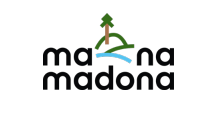 * Tā kā publiskā apspriešana noritēja 2021.gada nogalē, Madonas novada ilgtspējīgas attīstības stratēģijas periods publiskās apspriešanas laikā bija no 2021. – 2035.gadam, savukārt, attīstības programmas  - 2021. – 2027.gadam. Turpinot darbu pie Ziņojuma sagatavošanas tiek lietots aktuālais laika periods, t.i. termiņš no 2022.gada.ZIŅOJUMA SATURSVISPĀRĒJA INFORMĀCIJA PAR MADONAS NOVADA ILGTSPĒJĪGAS ATTĪSTĪBAS STRATĒĢIJAS UN ATTĪSTĪBAS PROGRAMMAS 1.REDAKCIJAS PUBLISKO APSPRIEŠANUVIDZEMES PLĀNOŠANAS REĢIONA ATZINUMĀ NORĀDĪTAIS ATTIECĪBĀ UZ MADONAS NOVADA ILGTSPĒJĪGAS ATTĪSTĪBAS STRATĒĢIJU UN MADONAS NOVADA PAŠVALDĪBAS KOMENTĀRI PAR TOVIDZEMES PLĀNOŠANAS REĢIONA ATZINUMĀ NORĀDĪTAIS ATTIECĪBĀ UZ MADONAS NOVADA ATTĪSTĪBAS PROGRAMMU UN MADONAS NOVADA PAŠVALDĪBAS KOMENTĀRI PAR TOPUBLISKĀS APSRIEŠANAS LAIKĀ RAKSTISKI SAŅEMTIE SABIEDRĪBAS PRIEKŠLIKUMI UN PAŠVALDĪBAS KOMENTĀRI PAR TO ŅEMŠANU VĒRĀ VAI NĒ4.1. Cesvaines vidusskolas direktora Didža Bauņa priekšlikumi4.2. Vestienas nepilna laika iedzīvotājas Guntas Lukstiņas priekšlikumi4.3. Jumurdas bibliotēkas bibliotekāres Agitas Opincānes priekšlikumi4.4. Ērgļu ciema iedzīvotāja Jura Aperāna priekšlikumi4.5. Uzņēmēja un ģimenes saimniecības veidotāja Ļaudonas pagastā Kaspara Parfenoviča priekšlikumi4.6. Madonas novada bibliotēkas direktores Imeldas Saulītes priekšlikumi4.7. Jaunā Konservatīvā Partijas Madonas nodaļas Jurģa Ļaudaka priekšlikumi4.8. Madonas novada pašvaldības Attīstības nodaļas tūrisma darba organizatores Sanitas Somas priekšlikumi4.9. Madonas novadpētniecības un mākslas muzeja Izglītojošā darba nodaļas vadītājas, Latvijas Muzeju biedrības valdes priekšsēdētājas Zanes Grīnvaldes priekšlikumi4.10. Ilzes Mailītes priekšlikumi4.11. Kristīnes Puzinas priekšlikumi4.12. Līgas Irbes priekšlikumi4.13. Brāļu Jurjānu memoriālā muzeja "Meņģeļi" vadītājas Ievas Vilnītes priekšlikumi4.14. Vestienas pagasta iedzīvotāju iniciatīvas grupas priekšlikumi4.15. SIA „Madonas ūdens” valdes priekšsēdētāja Guntara Dambenieka priekšlikumi4.16. Lubānas vidusskolas direktores Ivetas Peilānes priekšlikumiVISPĀRĒJA INFORMĀCIJA PAR MADONAS NOVADA ILGTSPĒJĪGAS ATTĪSTĪBAS STRATĒĢIJAS UN ATTĪSTĪBAS PROGRAMMAS 1.REDAKCIJAS PUBLISKO APSPRIEŠANUMadonas novada ilgtspējīgas attīstības stratēģijas 2022.-2047.gadam (turpmāk tekstā Madonas novada IAS) un Madonas novada attīstības programmas 2022.-2028.gadam (turpmāk tekstā Madonas novada AP) publiskā apspriešana noritēja no 2021.gada 5.novembra līdz 5.decembrim. Ar Madonas novada IAS un Madonas novada AP 1.redakciju elektroniskā formātā bija iespēja iepazīties:Madonas novada mājaslapā;Ērgļu apvienības mājaslapā;Cesvaines apvienības mājaslapā;Lubānas apvienības mājaslapā;Latvijas Ģeoportālā - geolatvija.lv.Rakstiskus priekšlikumus sabiedrība tika aicināta iesniegt, nosūtot tos pa pastu Madonas novada  pašvaldībai – Saieta laukumā 1, Madonā, LV-4801 vai elektroniski uz e-pastiem: pasts@madona.lv  vai ramona.vucane@madona.lv, vai arī ierakstot tos Latvijas Ģeoportālā - geolatvija.lv. Kopumā publiskās apspriešanas laikā rakstiski tika saņemti 16 priekšlikumi, kas arī iekļauti šajā ziņojumā. Ērtākai priekšlikumu apkopošanai pašvaldība iepriekš bija izstrādājusi priekšlikumu veidlapu, tomēr priekšlikumi tika iesniegti dažādās formās, līdz ar to ziņojumā katrs no 16 priekšlikumiem iekļauts atsevišķi, norādot vai ierosinājumus Madonas novada pašvaldība atbalsta vai noraida vai arī sniedz paskaidrojumus par tiem. Atzīmējams, ka priekšlikumus bija iespējams iesniegt arī Latvijas Ģeoportālā - geolatvija.lv, tomēr geolatvija.lv portālā neviens priekšlikums netika iesniegts. Pašvaldība publiskās apspriešanas laikā interesentiem piedāvāja arī attālinātu vai klātienes konsultāciju par interesējošiem jautājumiem, ko sabiedrības pārstāvji arī izmantoja.Publiskās apspriešanas laikā sabiedriskās apspriešanas sanāksme tika organizēta 2021.gada 24.novembrī plkst.15.00 tiešsaistē “ZOOM” platformā. Papildus tam, jebkuram interesentam bija iespēja pieteikties uz kādu no sabiedriskās apspriešanas sanāksmēm tiešsaistē novada apvienību pārvaldēs:Lubānā 15.11.2021. plkst. 15.00;Cesvainē - 16.11.2021. plkst. 15.00;Ērgļos - 17.11.2021. plkst. 15.00.Sabiedriskās apspriešanas sanāksmē 2021.gada 24.novembrī, kurā tika pārrunāti visa Madonas novada attīstības jautājumi,  piedalījās 17 dalībnieki, savukārt papildus organizētajā sanāksmē, kas tika veltīta pamatā Lubānas puses attīstības jautājumiem, piedalījās 16 dalībnieki un Ērgļu sabiedriskās apspriešanas sanāksmē, kurā tika diskutēts galvenokārt par bijušā Ērgļu novada attīstību – 9 dalībnieki. Atsevišķa sabiedriskās apspriešanas sanāksme no pašvaldības puses tika piedāvāta organizēt arī interesentiem par Cesvaines puses aktuālajiem jautājumiem, bet par to interese no iedzīvotāju puses netika izrādīta, kā rezultātā sanāksme netika organizēta. Publiskās apspriešanas laikā visas trīs sabiedriskās apspriešanas sanāksmes tika organizētas divās daļās, pirmajā daļā Nekustamā īpašuma pārvaldības un teritorijas plānošanas nodaļas vadītāja Ramona Vucāne un Attīstības nodaļas vadītāja Ilze Vogina iepazīstināja ar izstrādātās Madonas novada IAS un Madonas novada AP risinājumiem, savukārt sanāksmju otrās daļas tika veltītas diskusijām un priekšlikumiem. Galvenie jautājumi, kas tika akcentēti no iedzīvotāju puses bija Madonas novada IAS definētā vīzija, rosinot to noteikt lakoniskāku, jautājumi, kas saistīti ar iedzīvotāju skaita samazināšanās tendenci, Madonas novada dzīvojamā fonda attīstību, īpaši aizsargājamo dabas teritoriju izmantošanu, novada policentrisku attīstību, lauksaimniecības areālu noteikšanu Madonas novada IAS (attiecīgi tika jautāts, kā atšķirsies Madonas novada lauksaimniecības politika lauksaimniecības areālā un ārpus tā), infrastruktūras, tai skaitā veloceliņu plānošanas jautājumi, optiskā tīkla nodrošinājums u.c.Kopsavilkumā atzīmējams, ka lielākā daļa priekšlikumi, kas tika izteikti gan rakstiski, gan arī sabiedriskās apspriešanas sanāksmēs, bija atbalstāmi un to iekļaušana plānošanos dokumentos sekmē dokumentu saturisko nozīmi. Piemēram, līdzās iepriekš definētajai Madonas novada ilgtermiņa vīzijai, pēc iedzīvotāju un Vidzemes plānošanas reģiona ierosinājuma ir definēta lakoniska vīzija – “Novads ir attīstījies balstoties uz daudzcentru attīstības modeli un radot līdzsvaru starp dabas, kultūrvēsturiskiem un ekonomiskiem resursiem”. Saskaņā ar Ministru kabineta 14.10.2014. noteikumos 628 “Noteikumi par pašvaldību teritorijas attīstības plānošanas dokumentiem noteikto”, Vidzemes plānošanas reģions par pašvaldību ilgtspējīgas attīstības stratēģiju un attīstības programmu sniedz atzinumu. Abos pašvaldībā saņemtajos atzinumos, gan par Madonas novada AP, gan par Madonas novada IAS, Vidzemes plānošanas reģions ir norādījis vēlamos precizējumu vai nepilnības, tomēr kopumā reģions atbalsta abu Madonas novada plānošanas dokumentu virzīšanu apstiprināšanai Madonas novada domē. VIDZEMES PLĀNOŠANAS REĢIONA ATZINUMĀ NORĀDĪTAIS ATTIECĪBĀ UZ MADONAS NOVADA ILGTSPĒJĪGAS ATTĪSTĪBAS STRATĒĢIJU UN MADONAS NOVADA PAŠVALDĪBAS KOMENTĀRI PAR TOVIDZEMES PLĀNOŠANAS REĢIONA ATZINUMĀ NORĀDĪTAIS ATTIECĪBĀ UZ MADONAS NOVADA ATTĪSTĪBAS PROGRAMMU UN MADONAS NOVADA PAŠVALDĪBAS KOMENTĀRI PAR TOPUBLISKĀS APSRIEŠANAS LAIKĀ RAKSTISKI SAŅEMTIE SABIEDRĪBAS PRIEKŠLIKUMI UN PAŠVALDĪBAS KOMENTĀRI PAR TO ŅEMŠANU VĒRĀ VAI NĒ4.1. Cesvaines vidusskolas direktora Didža Bauņa priekšlikumi4.2. Vestienas nepilna laika iedzīvotājas Guntas Lukstiņas priekšlikumi4.3. Jumurdas bibliotēkas bibliotekāres Agitas Opincānes priekšlikumi4.4. Ērgļu ciema iedzīvotāja Jura Aperāna priekšlikumi4.5. Uzņēmēja un ģimenes saimniecības veidotāja Ļaudonas pagastā Kaspara Parfenoviča priekšlikumi4.6. Madonas novada bibliotēkas direktores Imeldas Saulītes priekšlikumi 4.7. Jaunā Konservatīvā Partijas Madonas nodaļas Jurģa Ļaudaka priekšlikumi4.8. Madonas novada pašvaldības Attīstības nodaļas tūrisma darba organizatores Sanitas Somas priekšlikumi 4.9. Madonas novadpētniecības un mākslas muzeja Izglītojošā darba nodaļas vadītājas, Latvijas Muzeju biedrības valdes priekšsēdētājas Zanes Grīnvaldes priekšlikumi4.10. Ilzes Mailītes priekšlikumi4.11. Kristīnes Puzinas priekšlikumi4.12. Līgas Irbes priekšlikumi4.13. Brāļu Jurjānu memoriālā muzeja "Meņģeļi" vadītājas Ievas Vilnītes priekšlikumi4.14. Vestienas pagasta iedzīvotāju iniciatīvas grupas* priekšlikumi*Vestienas pagasta iedzīvotāju iniciatīvas grupa - Ināra Viļķina, Līga Dzene, Jolanta Bardziņa, Jurģis Ļaudaks, Betija Ļaudaka, Marika Veiba, Juris Kipāns, Kalvis Reinbahs, Andris Blaķis4.15. SIA „Madonas ūdens” valdes priekšsēdētāja Guntara Dambenieka priekšlikumi4.16. Lubānas vidusskolas direktores Ivetas Peilānes priekšlikumiNr.Vidzemes plānošanas reģiona atzinumā norādītaisMadonas novada pašvaldības komentāri par atzinumā norādīto1.1.2. nodaļā sniegts īss apraksts Par Madonas novadu Nacionāla un reģionāla līmeņa plānošanas dokumentos, norādot saistību ar LIAS 2030 noteikto apdzīvojuma struktūru. Lūdzam papildināt telpiskās attīstības perspektīvu ar Dabas aizsardzības, ainavu un kultūrvēsturisko teritoriju telpu uzstādījumiem, atbilstoši LIAS 2030.Priekšlikums atbalstāms. 1.2.nodaļa “Novads nacionāla un reģionāla līmeņa plānošanas dokumentos” papildināta ar punktu:Atbilstoši LIAS 2030 noteiktajai “Latvijas nākotnes telpiskai struktūrai”, Madonas novads iekļaujas divās telpās “Dabas aizsardzības, ainavu un kultūrvēsturisko teritoriju koncentrācijas telpā” (Madonas novada rietumu daļā) un “Lauku attīstības telpā” (Madonas novada austrumu daļā). LIAS 2030 noteikts, ka “Dabas aizsardzības, ainavu un kultūrvēsturisko teritoriju koncentrācijas telpa” iekļauj teritoriju areālus, kur koncentrētas tās unikālās vērtības, kas veido Latvijas un tās dažādo reģionu identitāti un starptautisko atpazīstamību, savukārt “Lauku attīstības telpā” tiek iekļautas lauku teritorijas, kur atrodas valsts ekonomikai nozīmīgākie dabas resursi – lauksaimniecības zeme, meži, ūdeņi, derīgo izrakteņu atradnes. 2.Lūdzam papildināt telpiskās attīstības perspektīvu norādot Madonas novada telpiskās attīstības perspektīvas atbilstību VPR telpiskās attīstības uzstādījumiem, ņemot vērā, ka Madonas novads iekļaujas VPR IAS noteiktajā funkcionālajā telpā - Dabas un kultūrvēsturiskās teritorijas un vietas, ainaviski vērtīgās teritorijās – Lubānas - Aiviekstes telpa.Priekšlikums netiek ņemts vērā.Tā kā liela daļa šī Vidzemes plānošanas reģiona funkcionālā telpa iekļaujas  īpaši aizsargājamas dabas teritorijā, papildus Madonas novada IAS perspektīvā stratēģiski neizvirza kādu nosacījumus (attīstības virzienus) dabas un kultūrvēsturiskā jomā šajā areālā. Līdzās tam, daļa no šīs  Vidzemes plānošanas reģiona funkcionālā telpas, ņemot vērā Madonas novada resursus, ir noteikta kā “Lauksaimniecībai nozīmīgs attīstības areāls”, līdz ar to sabalansējot dabas un ekonomiskās attīstības virzienus.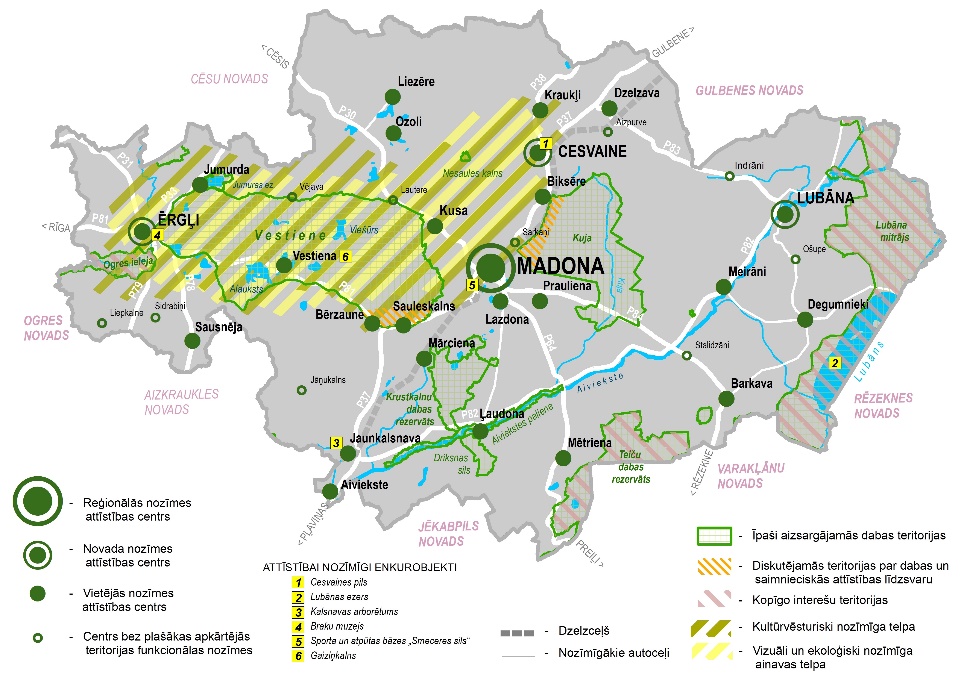 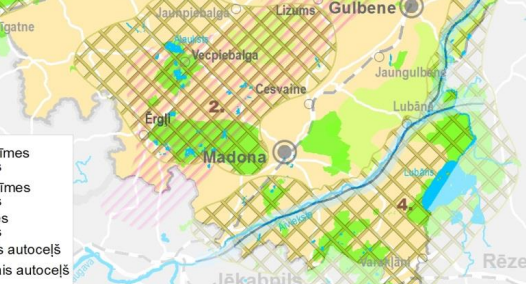 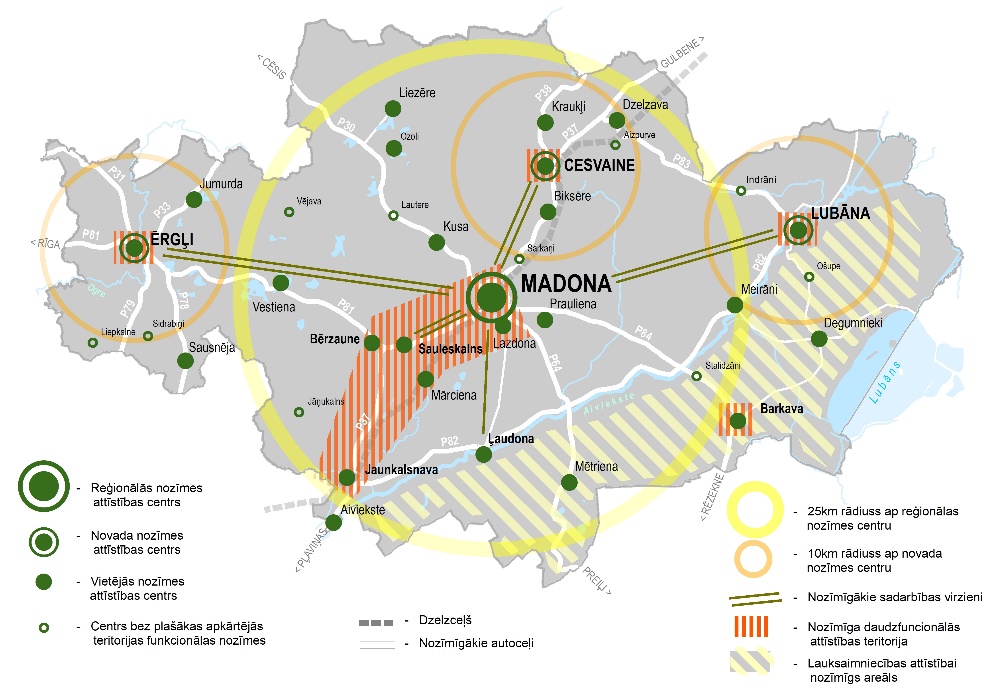 3.IAS 1.3. nodaļā ir definētas funkcionālās saites ar kaimiņu novadiem, bet lūdzam papildināt IAS, norādot, vai un kā ir izvērtēti kaimiņu pašvaldību plānošanas dokumentos definētie stratēģiskie mērķi, prioritātes un specializācija.Priekšlikums paskaidrots. Madonas novada pašvaldība paskaidro, ka kaimiņu pašvaldību plānošanas dokumentos noteiktie ilgtermiņa uzstādījumi tieši neietekmē Madonas novada pašvaldības attīstību, bet sadarbības veicināšanai kaimiņu pašvaldībām 22.03.2021. (vēstule ar reģistrācijas numuru MNP/2.1.3.1/21/759) tika nosūtītas vēstules par nosacījumu sniegšanu plānošanas dokumentu izstrādē, un šī informācija tika izvērtēta Madonas novada IAS izstrādē. Norādāms, ka kaimiņu pašvaldības publiskās apspriešanas laikā nav sniegušas norādes, ka to definētie stratēģiskie mērķi, prioritātes un specializācija būtu pretrunā ar Madonas novada IAS norādīto. 5.IAS 2. nodaļa Stratēģiskajā daļa.  2.1. apakšnodaļa “Novada ilgtermiņa redzējums jeb vīzija” iekļauts apraksts par vēlamajām izmaiņām, tomēr nav definēta pati Madonas novada attīstības vīzija:Vīzijai jābūt īsai un vienkāršai, lai tā būtu labi uztverama un saprotama ikvienam iedzīvotājam, atspoguļojot konkrētās pašvaldības vērtības un īpatnības.Pamatojums - Nozīmīgs IAS izstrādes etaps ir SVID analīze, identificētās problēmas, noteiktās tendences un prognozes, problēmu risinājumu novērtēšana pēc efektivitātes un prioritāšu izkārtošana, kas ir pamats stratēģijas izstrādei - vīzijas, mērķu un prioritāšu noteikšanai. Plānošanas procesā šis etaps ir īpaši nozīmīgs jaunajā situācijā pēc administratīvi teritoriālās reformas.Priekšlikums ņemts vērā.Madonas novada IAS papildināta, papildus iepriekš noteiktajam izvirzot novada attīstībai lakonisku vīziju, attiecīgi tiek noteikts, ka “Novads ir attīstījies balstoties uz daudzcentru attīstības modeli un radot līdzsvaru starp dabas, kultūrvēsturiskiem un ekonomiskiem resursiem”.  Detalizētāks vīzijas paskaidrojums tiek saglabāts, jo Ministru kabineta noteikumos Nr.628 “Noteikumi par pašvaldību teritorijas attīstības plānošanas dokumentiem” nav noteikts, ka vīzijai jābūt īsai un vienkāršai, bet tikai noteikts, ka vīzija ir pašvaldības ilgtermiņa attīstības redzējums (MK noteikumu Nr. 628 19.1.punkts). Izvērtējot Madonas novadā apvienojušo pašvaldību ilgtspējīgas attīstības stratēģijas - Cesvaines novada ilgtspējīgas attīstības stratēģiju 2012.-2024.gadam, Ērgļu novada ilgtspējīgas attīstības stratēģiju 2013.-2037.gadam, Madonas novada ilgtspējīgas attīstības stratēģiju 2013.-2038. gadam un Lubānas novada ilgtspējīgas attīstības stratēģiju 2013.-2030.gadam, Madonas novada pašvaldība uzskatīja par nepieciešamu vīziju noteikt arī plašāk paskaidrotu.Attiecībā par SVID analīzi, pašreizējās situācijas izvērtējums ir iekļauts atsevišķā sējumā – “PAŠREIZĒJĀS SITUĀCIJAS RAKSTUROJUMS”.6.11. lpp. definētā IAS struktūra nav atbilstoša MK noteikumu prasībām, jo IAS neiekļaujas ne rīcību plāns, ne investīciju plāns, bet attiecīgi nepieciešams iekļaut Telpiskās attīstības perspektīvu un vadlīnijas, kā nozīmīgas IAS sastāvdaļas.Priekšlikums atbalstāms. Madonas novada IAS ir precizēta novēršot tehnisko kļūdu. 7.12. lpp. 2.2. nodaļa nav saprotama definētā stratēģiskās daļas struktūra, jo atbilstoši stratēģiskās plānošanas pamatprincipiem, t.sk. VARAM metodikai, prioritātēm būtu jābūt pakārtotām stratēģiskajiem mērķiem nevis otrādi. Lūdzam veikt nepieciešamos grozījumus un papildinājumus.Priekšlikums netiek ņemts vērā.Madonas novada pašvaldība paskaidro, ka, tā kā Madonas novada pašvaldības IAS ietvaros nebija iespējams definēt kādu atsevišķu ilgtermiņa prioritāti (piemēram tikai infrastruktūras sakārtošanu, lauksaimniecības attīstību, tūrisma jomas attīstību vai kādu citu), pašvaldība izvēlējās kā prioritāti noteikt tās darbības pieeju - vienota, mūsdienīga un iedzīvotājiem atvērta publiskā pārvalde.8.Madonas IAS noteiktā transporta infrastruktūra ir pretrunā ar VPR IAS definēto Transporta infrastruktūra un sasniedzamība 2030. (VPR IAS 4.2.7. attēls), nosakot par reģionālas nozīmes autoceļiem ceļus, kas nav iekļauti VPR IAS Telpiskās attīstības perspektīvā. Lūdzam izvērtēt un veikt nepieciešamos precizējumus.Priekšlikums atbalstāms. Madonas novada IAS ir precizēta un reģionālas nozīmes autoceļus, kas nav iekļauti VPR IAS Telpiskās attīstības perspektīvā, definēti tikai kā ”Perspektīvie reģionālās nozīmes transporta koridori”.9.3.5. nodaļā definēti pamatprincipi visas Madonas novada teritorijas plānošanai un attīstībai, bet katrai no funkcionālajām teritorijām nav definētas vadlīnijas šo teritoriju attīstībai. Lūdzam papildināt.Priekšlikums ņemts vērā. Madonas novada IAS 3.5. nodaļa  “Pamatprincipi teritoriju plānošanai un attīstībai” ir papildināta. 10.Madonas novada IAS norādīts, ka ievērojot pēctecības principu stratēģijas izstrādes procesā tika izvērtēti līdz 2021.gada 1.jūlijam esošo pašvaldību (Ērgļu novada, Cesvaines novada un Lubānas novada, Madonas novada) līdzšinējos attīstības plānošanas ilgtermiņa uzstādījumus, lai veiktu atšķirīgo interešu un prioritāšu saskaņošanu, kā arī, lai vienotos par kopīgu vīziju un mērķiem. Tomēr dokumentam nav pievienoti attiecīgo pašvaldību IAS uzraudzības ziņojumi, vai atsauces, ka tie būtu veikti un pieejamiPriekšlikums paskaidrots. Madonas novada IAS dokumentā nav pievienoti līdz 2021.gada 1.jūlijam esošo pašvaldību (Ērgļu novada, Cesvaines novada, Madonas novada un Lubānas novada) ilgtspējīgas attīstības uzraudzības ziņojumi, jo tādi nav tikuši izstrādāti. 11.Pirms Madonas novada ilgtspējīgas attīstības stratēģijas galīgās redakcijas apstiprināšanas, lūdzam novērst Reģiona iepriekš minētās nepilnības, veikt grozījumus un papildināt gala redakciju atbilstoši Reģiona atzinumā norādītajam. Pieņemts zināšanai. 12.Pēc papildinājumu/precizējumu veikšanas, Reģions atbalsta Madonas novada Ilgtspējīgas attīstības stratēģijas gala redakcijas virzīšanu apstiprināšanai novada domē.Pieņemts zināšanai. Nr.Vidzemes plānošanas reģiona atzinumā norādītaisMadonas novada pašvaldības komentāri par  atzinumā norādīto1.3.4. nodaļā iekļautās VPR AP vidējā termiņa prioritātes, lūdzam papildināt ar AP definētajām horizontālajām prioritātēm - P1 Sadarbība un  pilsoniskā līdzdalība, P2 Klimatneitralitāte un pielāgošanās, P3 Digitalizācija. Priekšlikums paskaidrots. Horizontālā prioritāte ir noteikta Madonas novada IAS, attiecīgi   ilgtermiņa prioritāte ir reizē definēta arī kā horizontāla prioritāte, jo attiecas uz visām nozarēm, pašvaldības funkcijām.2.Lūdzam papildināt Madonas novada AP, norādot, kādas ir Madonas novada vidēja termiņa prioritātes, ņemot vērā kaimiņu novadu sniegtos nosacījumus un uzstādījumus. Vēršam uzmanību, ka visiem novadiem ir vai nu spēkā esoši dokumenti vai izstrādātas plānošanas dokumentu 1. redakcijasPriekšlikums atbalstāms. Madonas novada AP ir papildināta. 3.Stratēģisko daļu aicinām papildināt ar šādiem rīcības virzieniem, akcentējot arī konkrētas darbības rīcības un investīciju plānā:Sadarbības veicināšana ar vietējām rīcības grupu, kopienām, paredzot atbalstu sabiedrības iniciatīvu īstenošanai;Aprites ekonomikas un alternatīvās enerģijas attīstība;Akcentēt mobilitātes punktu attīstību, to plānojot kā papildinošu nacionālajām aktivitātēm;Pasākumiem, kas veicina elektromobilitāti, un bezizmešu mobilitāti t.sk. ar plašākiem pasākumiem veloceļu un zaļo ceļu attīstībai u.c. pasākumiem, kas vērsti uz ilgtspējīgu transporta nozares attīstību;Lai samazinātu autotransporta intensitāti pilsētā un gaisa piesārņojumu, aicinām paredzēt pasākumus, sniedzot priekšrocības sab. transporta infrastruktūras attīstībai un paredzot ērtu un patīkamu pārvietošanos gājējiem un velosipēdistiem.Priekšlikums ņemts vērā. Madonas novada AP ir papildināta.4.AP 10. lpp. ir norādīts, ka ir definētas horizontālās prioritātes, bet tās nav identificējamas AP redakcijā. Lūgums papildināt.Priekšlikums atbalstāms. Madonas novada AP ir papildināta.5.27.lpp. viedās speciālizācijas jomas lūdzam precizēt atbilstoši VPR IAS aktualizētajai redakcijai, papildinot ar zaļo ekonomiku 2030.Priekšlikums atbalstāms. Madonas novada AP ir papildināta.6.Ņemot vērā, ka attīstības programma tiek izstrādāta visai Madonas novada teritorijas attīstības veicināšanai, aicinām izvērtēt un investīciju plānā iekļaut arī nozīmīgākās projektu idejas, ko apņēmušies īstenot privātā sektora vai NVO pārstāvji, piemēram, vietējās rīcības grupa u.tml.Priekšlikums netek ņemts vērā. Tā kā Madonas novada AP ir pašvaldības politikas dokuments, tad tajā privāti vai NVO projekti, kuros pašvaldība nav tieši iesaistīta, netiek iekļauti. 7.AP 3.5. nodaļā “Attīstības programmas īstenošanā un uzraudzība”, noteikti rezultatīvie rādītāji un sniegšanas biežums, bet vairākiem rādītājiem nav definēta bāzes vērtība, kā arī nav skaidri definēti rādītāji, piemēram, 7. un 8. rādītājs - vai tas domāts apmeklētāju skaits?  Lūdzam papildināt un skaidri definēt rez. rādītājus. Turklāt vidēja termiņa rādītājus aicinām definēt atbilstoši vidējā termiņa prioritātēm, lai vismaz katram no rīcību virzieniem būtu definēti 1-2 rādītāji pēc kā novērtēt ieviešanas progresu. Tāpat lūdza papildināt ar rādītājiem t.sk. sasaistē ar Reģionālās politikas pamatnostādnēs 2021.-2027.gadam iekļautajiem politikas rezultātiem un rezultatīvajiem rādītājiem.Priekšlikums ņemts vērā. Madonas novada AP ir papildināta.8.Rīcību plānā nav noteikti par pasākumu un aktivitāšu īstenošanu atbildīgie izpildītāji,  ir norādīta pašvaldība un/vai sadarbības partneri. Lūdzam papildināt un skaidri norādīt atbildīgos, lai Rīcību plāna ieviešanas procesā būtu iespējams deleģēt atbildības pašvaldībā, struktūrvienībās un pašvaldības iestādēs.Priekšlikums ņemts vērā. Madonas novada AP ir papildināta.9.Nav iespējams izvērtēt vai izstrādājot jauno AP ir ņemti vērā spēkā esošo novadu AP uzstādījumi un īstenošanas prakse, jo ne esošās situācijas raksturojumā, ne citos AP pielikumos nav pievienota atsauce uz izvērtējumu par līdz šim spēkā esošo Madonas novada, Ērgļu, Cesvaines, Lubānas novadu AP ieviešanas progresu, problēmām, kas pamatotu AP projektā definētās vidēja termiņa prioritātes un to pēctecību. Lūdzam papildināt.Priekšlikums ņemts vērā. Sējums ”Pašreizējās situācijas raksturojums” papildināts. Nr.PriekšlikumsKomentāri1.Investīciju plānam:Cesvaines vidusskolas ēkas bojātās jumta dzegas nomaiņa un fasādes izgaismošanas prožektoru uzstādīšana pie jumta dzegas. Nepieciešamais finansējums 70000 (45000+25000) euro.Cesvaines vidusskolas materiāltehniskās bāzes papildināšana un nepieciešamo mācību līdzekļu iegāde STEM mācību priekšmetos, jaunā mācību satura apguves nodrošināšanai. Nepieciešamais finansējums 27000 euro.Cesvaines vidusskolas iekšējā interneta tīkla izbūve atbilstoši mācību procesā nepieciešamajam interneta ātrumam. Nepieciešamais finansējums 20000 euro.Priekšlikums ņemts vērā. Nr.PriekšlikumsKomentāri1.Vīzija. 30. punkts. Iedzīvotāju skaits novada teritorijā arvien mazāk samazinās. Kā reģionālās nozīmes attīstības centram mums ir izdevies piesaistīt novadam nozīmīgas investīcijas, atbalstīt uzņēmējus un spēt uzrunāt cilvēkus gan atgriezties, gan pārcelties uz dzīvi novadā. Vīzija. 30. punktu izteikt redakcijā: Ir piesaistītas investīcijas, attīstīta jauna vieda uzņēmējdarbība, sekmēta mazā uzņēmējdarbība, kopdarba iespējas un darbs no mājām, radīti kvalitatīvi dzīves apstākļi, lai aicinātu cilvēkus gan atgriezties, gan pārcelties uz dzīvi novadā. Iedzīvotāju skaits novada teritorijā ir pakāpeniski stabilizējies. Novada pastāvīgo iedzīvotāju skaitu papildina iedzīvotāji, kuri daļu savas dzīves laiku pavada un strādā novadā un brīvdienu māju iemītnieki. Pamatojums, jo tas nav tikai reģionālās nozīmes attīstības centra arguments, uzdevums tikai reģionālajam centram piesaistīt investīcijas (viens “nepavilks”), lai uzrunātu cilvēkus “gan atgriezties, gan pārcelties uz dzīvi novadā”.  Iedzīvotāju skaitu novadā var stabilizēt arī citā ceļā bez lielām investīcijām ražošanai. Industralizācijas laiks paiet, ienāk jaunas tehnoloģijas un cita veida uzņēmējdarbība (piem., aprites ekonomika, pakalpojumi, attālinātais darbs, darbs no mājām, u.c.).Novads ir īpaši pievilcīgs ar savām dabas un ainavu vērtībām, kas ir jaunu iedzīvotāju piesaistes/pievilcības faktors. Papildus tam iedzīvotāju skaita pieaugumam novadā ir jāpilnveido apstākļi kvalitatīvai dzīvei videi, lai uz novadu atgrieztos/pārceltos jauni iedzīvotāji un paši sev radītu darba vietas, piem., strādātu no mājām. Tādas piesaistes iespējas ir jau, piem., Cesvainei, Ērgļiem (saglabājot vidusskolu), Madonai un citām ainaviski pievilcīgām vietām, piem., Vestienai. Jārada arī kopstrādes telpas. Ieteikums - apzināt tendences, izvērtēt un parādīt stratēģijā jau notiekošo, oficiālos datos vēl varbūt skaidri  neredzamo migrāciju – pārcelšanos uz dzīvi vai daļēju dzīvi/uzturēšanos (divmājnieki) novadā, ņemot vērā pieaugošo attālinātā darba tendenci. Ievērtēt brīvdienu māju pieaugumu novadā (piem., Vestienas apkārtnē). Sekmēt brīvdiennieku iesaisti novada procesos, pakāpeniski iniciējot brīvdienniekiem tapt par divmājniekiem vai pastāvīgajiem iedzīvotājiem. Priekšlikums atbalstāms.Madonas novada IAS 2.1. sadaļas “Novada ilgtermiņa attīstības redzējums jeb vīzija” izteikts šādā redakcijā – “Kā novadam ar reģionālās nozīmes attīstības centru ir izdevies piesaistīt novadam nozīmīgas investīcijas. Novadā ir attīstīta jauna vieda uzņēmējdarbība, sekmēta mazā uzņēmējdarbība, kopdarba iespējas un darbs no mājām, radīti kvalitatīvi dzīves apstākļi, lai aicinātu cilvēkus gan atgriezties, gan pārcelties uz dzīvi novadā. Iedzīvotāju skaits novada teritorijā ir pakāpeniski stabilizējies. Novada pastāvīgo iedzīvotāju skaitu papildina iedzīvotāji, kuri daļu savas dzīves laiku pavada un strādā novadā un brīvdienu māju iemītnieki.2.45.punkts. Madonas novada ilgtspējīgas attīstības stratēģija ir balstīta uz Latvijas ilgtspējīgas attīstības stratēģijā, Latvijas Nacionālajā attīstības plānā un Vidzemes plānošanas reģiona attīstības programmā noteiktajiem ilgtermiņa attīstības mērķiem un prioritātēm.GL - Izvērtēt vai punktā nav aizmirsts pieminēt Vidzemes IAS? Priekšlikums atbalstāms. Madonas novada IAS dokumentā tehniskā kļūda novērsta. 3.49. punkts. Pēc apdzīvojuma veida, saglabājot līdz šim noteikto, kā Madonas novada pilsētas tiek noteiktas Madona, Cesvaine un Lubāna. Kā Madonas novada ciemi tiek noteiktas 22 apdzīvotās vietas,Un53. punkts. Par Madonas pilsētas galvenajiem atbalsta centriem un reizē novada nozīmes attīstības centriem tiek noteikti Cesvaine, Ērgļi un Lubāna.GL – 1. Novada attīstību veidot, balstot uz daudzcentru attīstību novadā, pretēji noteiktajam, ka novada pilsētas tiek noteiktas kā atbalsta centri Madonas pilsētai. Pamatojums – novada pilsētas nosakot kā atbalstus Madonai, novadu virza uz monocentrisku attīstību, pretēji pieņemtajām ES telpiskās attīstības poltikām par daudzcentru attīstību visos līmeņos.Lai Ērgļi attīstītos kā pilnvērtīgs novada attīstības centrs, Ērgļiem Stratēģijā ir jānosaka pilsētas statuss/jāiezīmē darāmais, lai Ērgļi taptu par pilsētu. Pamatojums: faktiski šobrīd Ērgļi pēc struktūras, apbūves veidola, pakalpojumiem un lomas tuvējai apkārtnei, atbilst pilsētai. Priekšlikums daļēji atbalstāms. Madonas novada IAS mainīts akcents, attiecīgi nav noteikts, ka Cesvaine, Ērgļi un Lubāna ir Madonas kā reģionālās nozīmes attīstības centra  atbalsta centri, bet novads kopumā veido  daudzcentru struktūru. Ņemot šo priekšlikumu vērā, Madonas novada IAS 3.1. sadaļa “Apdzīvojuma struktūra un priekšlikumi attīstības centru izvietojumam” precizēta, nosakot ka “Novada attīstību plānots veidot, balstoties uz daudzcentru attīstību novadā, un kā novada nozīmes attīstības centri tiek noteikti Cesvaine, Ērgļi un Lubāna.”Pilsētas statuss Ērgļiem Madonas novada IAS netiek paredzēts, jo sabiedrība šādu priekšlikumu nav izvirzījusi, tai skaitā organizētajās darba grupās šāds priekšlikums nav ticis izteikts, un arī jaunais Administratīvo teritoriju un apdzīvoto vietu likums (2020) Ērgļiem pilsētas statusu neparedz. 4.60. punkts. Nozīmīgas daudzfunkcionālas teritorija, atbilstoši 6. attēlā redzamajam novietojumam, iezīmē vietas ar jau esošu infrastruktūru un resursu pieejamību, veiktām investīcijām teritorijas attīstībā - prioritāro jomu specializācijas, kas tiek definētas Madonas novada attīstības programmā. Daudzfunkcionālās attīstības teritorijas iezīmē areālus, kuros ir veikti būtiski ieguldījumi infrastruktūrā, kā arī nākotnē tiek plānots attīstīt teritoriju potenciālu: Virzienā no Madonas pilsētas uz DR iezīmējas vērienīgs areāls, kurā definējas tādas speciālizacijas, kā sporta infrastruktūras attīstība, industriālo parku paplašināšanās, tūrisma pakalpojumu piedāvājuma uzlabošana.Ērgļu ciema teritorijā tiek plānota tūrisma, amatniecības un mazās uzņēmējdarbības specializācija Cesvaines pilsētā - kultūrvētursisko vietu saglabāšana un tūrisma infrastruktūras radīšana un attīstīšana, kā arī uzņēmējdarbības veicināšana Lubānas pilsētā jaunu tūrisma pakalpojumu radīšana, dabas vērtību saglabāšanā un uzņēmējdarbības veicināšanaBarkavas ciema sasaiste ar lauksaimniecības areālu iezīmē šīs teritorijas specializāciju.GL – 1.pārskatīt specializācijas, ņemot vērā jaunos ekonomikas virzienus un tehnoloģiju attīstības tendences pasaulē; 2.tūrisma pakalpojumu attīstību paredzēt kā papildinošu prioritārajai/ām pilsētu un ciema attīstības specializācijām. Pamatojums – tūrisms ir papildinoša uzņēmējdarbība. 3. noteikt Ērgļu pilsētā – mazās/vidējās uzņēmējdarbības, sporta un tūrisma specializācijas un attālinātā darba iespējas, tam plānojot pilsētvides un pakalpojumu pilnveidi jaunu iedzīvotāju piesaistei; 4. papildināt ar Sauleskalna/Bērzaunes specializāciju. Priekšlikums daļēji atbalstāms. Tā kā jaunie ekonomikas virzieni un tehnoloģiju attīstības tendences pasaulē var tikt attiecinātas uz jebkuru Madonas novada teritoriju, atsevišķi pie kādas apdzīvotās vietas vai tās apkārtējās teritorijas areāla papildus šāda veida specializācijas netiek noteiktas.Tā kā tūrisma joma ieņem būtisku lomu novada kopējā attīstībā, šāda veida specializācija pie atsevišķām teritorijām tiek saglabāta.Ņemot vērā citus izteiktos sabiedrības priekšlikumus, definējot Ērgļu specializāciju netiek akcentēti vārdi “mazās/vidējās” uzņēmējdarbības (pieļaujot dažāda veida uzņēmējdarbību) un attālinātās darba iespējas netiek izvirzītas kā Ērgļu ciema specializācija, jo šāda veida attīstība attiecas uz visa novada teritoriju.Sauleskalna – Bērzaunes teritorija Madonas novada IAS tiek definēta kā “Nozīmīga daudzfunkcionālās attīstības teritorija” bez konkrētas specializācijas. 5.68. punkts. Novada nozīmes attīstības centri vairāku gadu desmitu garumā raisa Rīgas un citu Latvijas pilsētu iedzīvotāju interesi brīvā laika pavadīšanā un aktīvajā atpūtā - ejot pārgājienos, braucot ar velosipēdu, slēpojot u.c. Ņemot vērā minētas tradīcijas un iespējamo tālāko attīstības perspektīvu, Stratēģijā Madona, Ērgļi, Cesvaine un Lubāna tiek noteikti kā tūrisma un aktīvās atpūtas mobilitātes punkts, kas nozīmē, ka viesi un iedzīvotāji iegūst aizvien vairāk aktīvās atpūtas iespēju, reizē aktualizējot Eiropā un pasaulē pieaugošās svārstmigrācijas problēmu, piedāvājot dažādus digitālus un koplietošanas transportlīdzekļu pakalpojumus.GL – 1.izvērtēt un Stratēģijā norādīt teritorijas, apvidus, kuri attīstās/attīstāmi kā starptautiska un vietēja tūrisma un aktīvās atpūtas apvidi/vietas. 2. izvērtēt un Stratēģijā norādīt teritorijas, apvidus, kuri attīstās/attīstāmi kā starptautiska un vietēja sporta centri. Pamatojums. Stratēģijā uzsvērtas pilsētas kā tūrisma centri, aizmirstot, ka tikpat spēcīgi/vai pat spēcīgāk? attīstās citas tūrisma un aktīvās atpūtas vietas, piemēram Vestienas/Gaiziņkalna apvidus.  Priekšlikums paskaidrots. Madonas novada IAS jebkurā novada teritorijā neierobežo attīstīties starptautiskam un vietējam tūrismam un šajā dokumentā tiek noteikti tikai galvenie (apmeklētāju ziņā aktīvākie) tūrisma un aktīvās atpūtas mobilitātes punkti, ne plašākas teritorijas vai apvidi. 6.64. punkts. Nacionālās un reģionālās nozīmes transporta koridori tika noteikti pamatojoties uz LIAS 2030 un Vidzemes plānošanas reģiona stratēģiju. Lai saglabātu Ērgļu un Vestienas/Gaiziņkalna apvidus attīstības iespējas kā  tūrisma un aktīvā atpūtas apvidus attīstību, saglabātu ainaviskās vērtības, pārskatīt P81 autoceļa nozīmi kā nacionālas nozīmes transporta koridoru un paredzēt to kā reģionālu ainavu ceļu. Sniegt attiecīgu priekšlikumu reģionālajam un nacionālajam līmenim.  Priekšlikums paskaidrots. P81 autoceļš netiek noteikts kā ainavu ceļš, jo šis autoceļš iekļaujas Madonas novada IAS noteiktajā “Vizuāli un ekoloģiski nozīmīgajā ainavas telpā”.7.82. punkts. Nepieļaut vienlaidus joslveida apbūves veidošanos gar autoceļiem un upēm. Blīvu dzīvojamo apbūvi primāri attīstīt Madonas, Lubānas, Cesvaines pilsētu esošajās teritorijās un Stratēģijā noteiktajos 22 ciemos, apgūstot teritorijas, kas ir apbūvei paredzētas, bet vēl nav apgūtas.GL – punktu izteikt redakcijā: Nepieļaut vienlaidus joslveida apbūves veidošanos gar autoceļiem un upēm. Blīvu jaukta veida apbūvi primāri attīstīt Madonas, Lubānas, Cesvaines un Ērgļu pilsētu esošajās teritorijās un Stratēģijā noteiktajos ciemos, primāri reģenerējot pamestas (degradētas) teritorijas, kā arī apgūstot teritorijas, kas ir apbūvei paredzētas, bet vēl nav apgūtas.Priekšlikums atbalstāms. Madonas novada 3.5.sadaļas “Pamatprincipi teritoriju plānošanai un attīstībai” punkts izteikts šādā redakcijā – “Blīvu jaukta veida apbūvi primāri attīstīt Madonas, Lubānas, Cesvaines pilsētas un Ērgļu ciema esošajās teritorijās, kā arī Stratēģijā noteiktajos pārējos ciemos, primāri reģenerējot pamestas (degradētas) teritorijas, kā arī apgūstot teritorijas, kas ir apbūvei paredzētas, bet vēl nav apgūtas”.8.83. punkts. Lai gan Ērgļi pēc apdzīvojama veida ir ciems, turpmākajā plānošanā ieteicams pilsētplānošanas principus, definējot ielu sarkanās līnijas, atbilstošu apbūves augstumu, saglabājot galveno ielu profilus.Punktu izteikt redakcijā: Tā kā Ērgļi pēc apbūves struktūras, formas, funkcijām un lomas ir pilsēta, tad turpmākajā plānošanās procesā izstrādāt Ērgļiem savu telpiskās attīstības stratēģiju un teritorijas plānojumu, Ērgļus plānojot kā pilsētu. Priekšlikums paskaidrots. Atsevišķi teritorijas plānojumu Ērgļiem likumdošana nepieļauj izstrādāt. Šie jautājumi varētu tikt risināti izstrādājot jauno Madonas novada TP vai atsevišķu tematisko plānojumu. 9.10. GL - Stratēģijā iztrūkst būtiska telpiskās attīstības kopskata - Stratēģijā trūkst integrētas telpiskās attīstības perspektīves (shēmas). Priekšlikums paskaidrots. Informācijas piesātinātības un karšu lasāmības dēļ integrēta telpiskās attīstības perspektīve netiek veidota, saglabājot līdzšinējo, tematiski sadalīto Madonas novada IAS struktūru.10.11. Stratēģijā iztrūkst skatījuma par Vestienas/Gaiziņkalna apvidus attīstību.  Priekšlikums paskaidrots. Vestienas/Gaiziņkalna apvidus Madonas novada IAS noteikts kā “Vizuāli un ekoloģisko nozīmīga ainavas telpa” un “Kultūrvēsturiski nozīmīga telpa”. Līdzās tam, Gaiziņkalns noteikts kā attīstībai nozīmīgs enkurobjekts. Nr.PriekšlikumsKomentāriMadonas novada AP 17.lpp; 84 punkts Madonas novadu investīciju plāns 2021.-2024.gadamPublisko bērnu laukumu un āra trenažieru izveide Madonas novada ciemu teritorijās. Bērnu rotaļu laukuma izveide pie Jumurdas Saieta ēkas. Bērnu rotaļa laukuma izveidei nepieciešami EUR 8 000 (astoņi tūkstoši eiro). Izpildes gads 2022.Pamatojums: Jumurdas Saieta ēkas teritorijā pastaigājas un atpūšas ģimenes ar bērniem, kuri ir Jumurdas bibliotēkas lasītāji un apmeklētāji. Šobrīd pie Saieta ēkas ir šūpoles un slidkalniņš, kuri ir novecojuši morāli un fiziski.Priekšlikums atbalstāms. Nr.PriekšlikumiKomentāri1.Ietves izbūve gar Vestienas ielas vienu pusi no krustojuma ar Rīgas ielu līdz Gaismas ielai, kā arī ielas apgaismojuma pagarināšanu līdz krustojumam ar Gaismas ielu. Pamatojums: Tas ir krustojums, no kura turpinās ceļš uz Braku muzeju un šis posms tiek regulāri izmantots no vietējo iedzīvotāju un Ērgļu apmeklētāju puses, kuri dodas kājām uz Braku muzeju vai Kaļvukalnu vērot saulrietus vai vienkārši skatu uz Ērgļu ciematu no augstāka skatu punkta. Tāpat vietējie iedzīvotāji Braku ceļu izmanto sportiskām aktivitātēm, gan skrienot, gan nūjojot, gan vienkārši pastaigājoties ar ģimenēm, bet tikšana līdz šim krustojumam ir diezgan riskants pasākums, jo jāpārvietojas gar šosejas malu ar intensīvu satiksmi, kur pie tam vēl viena daļa nav apgaismota. Tāpat svarīgi būtu samazināt piebraukšanas ātrumu Ērgļu ciematam, jo piebraukšana no Madonas puses ir no kalna un pienākošais ātrums Ērgļiem tad ir vai nu maksimāli atļautais 90km/st, vai pat tiek pārsniegts....un pa ceļam ir tieši krustojums ar Gaismas ielu un Braku ceļu, kuru regulāri šķērso  gājēji... Risinājums būtu sākot no Kaļvukalna ielas, uzstādīt ātruma ierobežojošo zīmi 70km/st un zīmi apdzīvota vieta ĒRGĻI pārnest 150m tuvāk Gaismas ielai, tādejādi reāli samazinot kustības ātrumu un gājēju drošību. Ja apdzīvotās vietas zīmes pārcelšana saistīta ar teritoriālā plānojuma maiņu, tad vismaz uzstādītā ātruma ierobežojošas zīmes 50km/st sākot no Gaismas ielas Ērgļu virzienā un izbraucot no Ērgļiem līdz Gaismas ielai.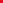 Priekšlikums atbalstāms. Atzīmējams, ka braukšanas ātruma regulēšana nav Madonas novada IAS un Madonas novada AP darba uzdevuma jautājums. Papildus tam, norādāms, ka apdzīvotās vietas zīmes pārcelšana nav tieši saistīta ar teritorijas plānojuma risinājumu maiņu, tā kā šis jautājums var tikt risināts neatkarīgi no Madonas novada teritorijas plānojuma izstrādes.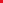 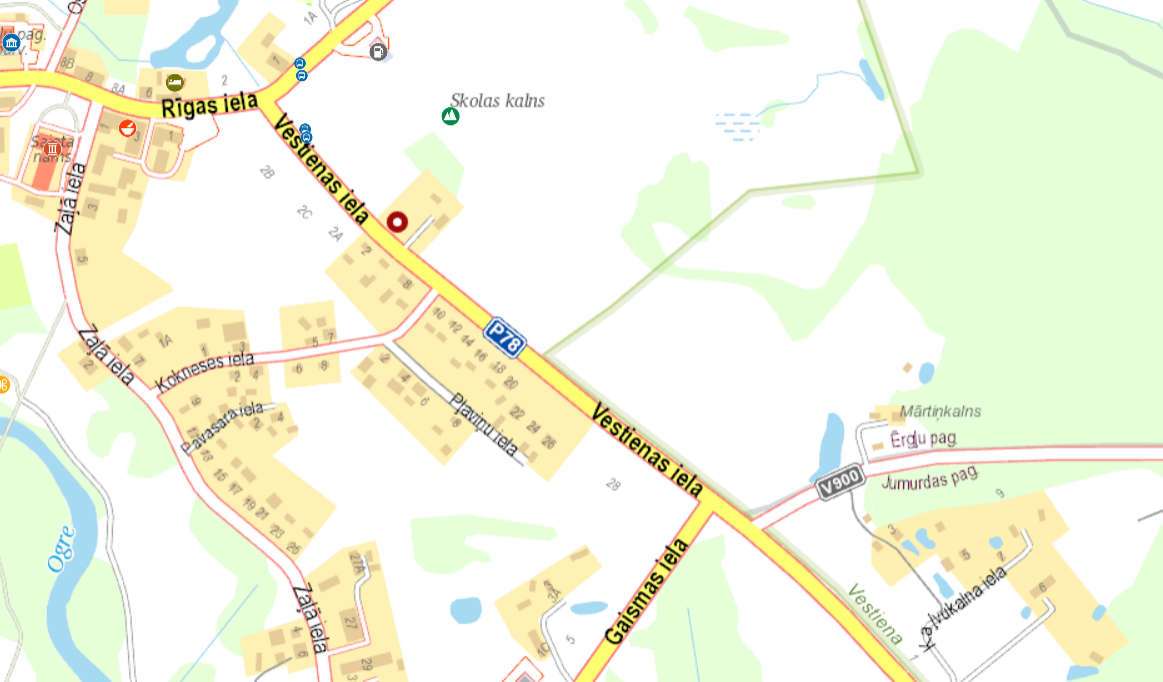 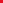 2. 2. Gājēju ietves izbūves turpināšana Piebalgas ielā no Ērgļu luterāņu baznīcas līdz Lauksaimniecības ielai gar brauktuves vienu malu. Pamatojums. Šo ielas posmu izmanot vietējie iedzīvotāji, lai tiktu līdz Ērgļu ciemata centram pēc tur pieejamajiem pakalpojumiem, kā arī skolēni dodas uz Ērgļu vidusskolu. Arī šis ceļš ir maģistrālā iela no Cēsu-Vecbiebalgas un Madonas virziena caur Vējavu un Lauteri.
3.Brūkošā un vēsturisko teritoriju degradējošā ēka pie Braku muzeja. Vēl esot Ērgļu novadam, par šo tika runāts vairākkārtīgi, tika pat nolemts šo ēku nojaukt, bet tālāk par vārdiem nekas nav pakustējies....
4.Sakārtota un labiekārtota tirgus laukuma izbūve pašvaldībai piederošajā teritorijā Ērgļu ciemata centrā praktiski blakus esošajām tirdzniecības vietām, kur būtu iespējamas arī citas aktivitātes, jo teritorijas lielums to pieļauj...Esošā tirgošanās līdzinās tādam sādžas variantam, kad centrālajā ciemata ielā, abpus brauktuvei tiek novietoti auto un notiek tirdzniecība uz ielas ar dzīvu satiksmi, kur pa starpu starp braucošajiem auto lavierē iepirkties gribētāji. Esošo situāciju ir radījis fakts, ka teritoriju kur varētu būt bijis tirgus laukums, savulaik neapdomīgi tika nodota privatizācijai...Pēc tirgus laukuma izveides būtu nepieciešams ciemata saistošajos noteikumos ieviest norādi, ka ārpus tirgus teritorijas tirgoties aizliegts, savādāk jaunais tirgus laukums stāvēs tukšs, jo pa veco iemīto taku vienmēr jau staigāt ir ērtāk, kamēr tautu pieradinās pie jaunās kārtības. Šo funkciju varētu pārraudzīt  pašvaldības policija, kura tiks veidotaPieņemts zināšanai, bet AP nav iekļauts – Pašreizējā Madonas novada AP Investīciju plānā finansiālu apsvērumu, kā arī pēctecības principa ievērošanas pēc (Investīciju plānā liela daļa no projektiem tiek iekļauti tie, kas iepriekš novados tika paredzēti attīstības programmās) šāds projekts nav iekļauts, bet norādāms, ka Investīciju plāns katru gadu ir aktualizējams, un šāda projekta realizēšanu, ņemot vērā Madonas novada AP rīcības plānā noteikto RV 3.1.1. “Gājēju, velo satiksmes un transporta infrastruktūra”, neizslēdz.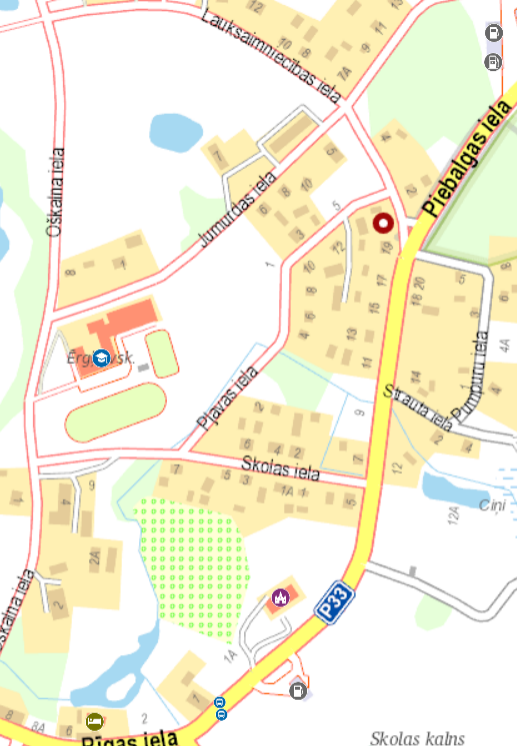 Nr.PriekšlikumsKomentāri1.Noteikt minimālo dalījumu zemēm (ārpus pagastu centriem) 1 ha platībā.Paskaidrojums.Priekšlikums nav realizējams, jo to nepieļauj normatīvie akti, attiecīgi Ministru kabineta noteikumos Nr.240 “Vispārīgie teritorijas plānošanas, izmantošanas un apbūves noteikumi” noteikts, ka lauku teritorijās jaunveidojamās zemes vienības minimālā platība ir 2 ha, ja citos normatīvajos aktos vides un dabas aizsardzības, zemes pārvaldības vai lauksaimniecības un lauku attīstības jomā, teritorijas plānojumā vai lokālplānojumā nav noteikta lielāka minimālā platība.2.Izstrādāt atbalsta mehānismus cilvēkiem, kuri vēlas radīt jaunas ģimenes saimniecības Madonas novadā. Atbalstā ietverams: visiem pagastiem vienota datu bāze par pieejamiem iegādājamiem zemes gabaliem;iespējas iegūt konsultācijas no labākajiem speciālistiem Latvijā un ārpus tās - par to kā lietderīgi saplānot teritoriju, iekārtot saimniecību, ierīkot dārzu utt.;vienota datu bāze, kurā ietverta informācija par pieejamiem pakalpojumiem un esošo darba spēku, kas var palīdzēt saimniecību izveidē Madonas novadā (tehnikas pakalpojumi, dažādu jomu speciālisti - celtnieki, dārznieki, konsultanti un citi, kas gatavi darbam);izvērtēt iespējas, izmantojot Eiropas fondu un citus pieejamos līdzekļus, sniegt atbalstus jaunu ģimeņu saimniecību izveidei (arī zemesgabalu iegādei), lai šis atbalsts būtu ērti un viegli pieejams un orientēts uz pašpietiekamu saimniecību izveidi.Paskaidrojums.Ideja ir atbalstāma, un tā kopumā ir saskaņā ar Madonas novada AP, bet nav ietverama Madonas novada AP kā atsevišķs investīciju projekts, bet ikdienā realizējams projekts (projekti).3.Izvērtēt un rast iespējas piesaistīt Eiropas fondu un citus pieejamos līdzekļus, lai veidotu sadarbību ar privātuzņēmējiem (piemēram, publiskās un privātās partnerības (PPP) ietvaros vai citā formātā) esošo pagastu teritoriju labiekārtošanā, kā arī jaunu ciematu radīšanā un cilvēku piesaistei dzīvei tajos.Paskaidrojums.Ideja ir atbalstāma un tā ir saskaņā ar Madonas novada AP, bet nav ietverama Madonas novada AP kā atsevišķs investīciju projekts, bet ikdienā realizējams projekts, (projekti).Nr.Dok. nos. Dok. lppPriekšlikums vai iebildums Iesniedzēja pamatojums Komentārs1.Madonas novada IAS7.lpp Kultūras  mantojums Rosinājums:pēc “13 muzeji “papildināms -“30 publisko bibliotēku tīkls”Jo bibliotēkas ir kultūras mantojuma — iespieddarbu, elektronisko izdevumu, rokrakstu un citu dokumentu — uzkrāšana, saglabāšanas un publiskas pieejamības nodrošinātājasPriekšlikums atbalstāms. Madonas novada IAS 1.1. sadaļa “Novada vizītkarte – 2021” ir precizēta. 2.Madonas novada IAS7.lpp Izglītība Teksts” Katrā pagastā ir pieejama bibliotēka”. Vēlamā redakcija:Katrā pagastā ir pieejami bibliotēku pakalpojumi kā mūžizglītības nodrošinājumsMūžizglītība ir  viena no bibliotēku funkcijāmPriekšlikums atbalstāms.Madonas novada IAS 1.1. sadaļa “Novada vizītkarte – 2021” ir precizēta.3.Madonas novada IAS12.lpp.2.2.Ilgtermiņa prioritāte un stratēģiskie mērķi 38. punktsRosinājums: 1. Stratēģisko mērķi papildināt: Sekmēt izglītotu, sociāli  nodrošinātu, veselīgu  un aktīvu sabiedrību, kultūras daudzveidībuStratēģijā nav iestrādāta kultūras daudzveidība, ar kuru vienmēr izcēlušies apvienotie novadi. Priekšlikums atbalstāms.Madonas novada IAS definētais 1. Stratēģiskais mērķis ir mainīts, definējot to kā “Sekmēt izglītotu, sociāli  nodrošinātu, veselīgu  un aktīvu sabiedrību, kultūras daudzveidību”. 4.Madonas novada IAS25.lpp.3.3. Dabas un kultūrvēsturiski nozīmīgu teritoriju telpiskā struktūra. 71.punkts. Rosinājums:Enkurobjektu uzskaitījumu papildināt ar Biržu muižas komplekssVeidojot Madonas vēsturisko centru  kā vienotu kompleksu.- Bibliotēka – mūsdienīga, moderna, ar šodienas tehnoloģijām  ar inovatīvu piedāvājumu un  Muzejs kā vēstures un mākslas pīlārs.Priekšlikums netiek ņemts vērā.Ņemot vērā, ka novada teritorija ir bagāta ar dabas un kultūrvēsturiskajām teritorijām, telpiskajā struktūrā netiek attēloti visi dabas, rekreācijas un kultūrvēsturiski nozīmīgi objekti un teritorijas, bet tajā tiek akcentēti tie objekti, kuru pastāvēšana būtiski ietekmē apkārtējo teritoriju attīstību un novada atpazīstamību plašākā mērogā. Papildus tam, šīs vietas noteiktas ņemot vērā sabiedrības asociācijas ar Madonas novadu.  5. Madonas novada AP.8.lpp.2.Vīzija un stratēģiskie uzstādījumiRosinājums: 33. punkts stratēģisko mērķi  SM1  papildināt ar kultūras daudzveidībuSaskaņā ar ilgtermiņuPriekšlikums atbalstāms.Madonas novada IAS definētais 1. Stratēģiskais mērķis ir mainīts, definējot to kā “Sekmēt izglītotu, sociāli  nodrošinātu, veselīgu  un aktīvu sabiedrību, kultūras daudzveidību”. 6.Madonas novada AP32. lpp.3.5.1.Tabula Nr. 1Rosinājums:Tabulu papildināt Bibliotēku apmeklētājiem,  reģistrētajiem lietotājiemBūtiska iedzīvotāju daļa apmeklē bibliotēkas kā multifunkcionālas kultūras, izglītības un informācijas iestādes.Priekšlikums atbalstāms.Nr.Dok.nos.LppPriekšlikums vai iebildums Iesniedzēja pamatojums Komentāri1.IASAPIAS2.1 sadaļa11 lpAP2 sadaļa8 lpIzstrādāt Madonas novada vīziju. Vīzijai visos dokumentos jābūt vienotai.Vīzija ir lakonisks ilgtermiņa attīstības redzējums tālākai nākotnei. Vīzijai būtu jāiekļaujas 1 līdz 2 teikumos, kuros būs aprakstīts nākotnes ilgtermiņa redzējums, novada unikālās vērtības ar noteiktu attīstības virzienu. Ilgtermiņa prioritāte nevar būt vīzijas vietā, tās ir jāizvirza katram stratēģiskam mērķim.Esošajā ilgtermiņa prioritāte - vienotas, mūsdienīgas un iedzīvotājiem atvērtas publiskās pārvaldes princips ir noteikts likumdošanā un nav unikāls. Tā varētu tikt  definēta kā stratēģiskais mērķis SM4.Madonas novada attīstības vīzija nav skaidri saprotama, katrā dokumentā, minētā vīzija atšķiras. IAS dokumentā vīzija tiek pielīdzināta ilgtermiņa attīstības redzējumam, bet AP dokumentā tā nosaukta par vīziju un tiek apvienota ar stratēģiskajiem uzstādījumiem. Priekšlikums ņemts vērā.Madonas novada IAS papildināta, papildus iepriekš noteiktajam izvirzot novada attīstībai lakonisku vīziju, attiecīgi tiek noteikts, ka “Novads ir attīstījies balstoties uz daudzcentru attīstības modeli un radot līdzsvaru starp dabas, kultūrvēsturiskiem un ekonomiskiem resursiem”.  Detalizētāks vīzijas paskaidrojums tiek saglabāts, jo Ministru kabineta noteikumos Nr.628 “Noteikumi par pašvaldību teritorijas attīstības plānošanas dokumentiem” nav noteikts, ka vīzijai jābūt īsai un vienkāršai, bet tikai noteikts, ka vīzija ir pašvaldības ilgtermiņa attīstības redzējums (MK noteikumu Nr. 628 19.1.punkts). Izvērtējot Madonas novadā apvienojušo pašvaldību ilgtspējīgas attīstības stratēģijas - Cesvaines novada ilgtspējīgas attīstības stratēģiju 2012.-2024.gadam, Ērgļu novada ilgtspējīgas attīstības stratēģiju 2013.-2037.gadam, Madonas novada ilgtspējīgas attīstības stratēģiju 2013.-2038. gadam un Lubānas novada ilgtspējīgas attīstības stratēģiju 2013.-2030.gadam, Madonas novada pašvaldība uzskatīja par nepieciešamu vīziju noteikt arī plašāk paskaidrotu.2.IAS2.2 sadaļa34 punkts12 lpPriekšlikums aizstāt ar šādu punktu: “Ilgtermiņa prioritāte uzsver vārdu “vienota”, un tas nozīmē  mērķtiecīgi veicināt policentrisku attīstību, vienmērīgi attīstot visu Madonas novada teritoriju.”Vienmērīga Madonas novada attīstība ļaus efektīvi izmantot teritorijā pieejamos resursus. Būs pieejamas plašākas tūrisma iespējas, attīstīsies lauksaimniecība, mežsaimniecība, ražošana. Iedzīvotāji paliks uz dzīvi visā teritorijā nevis koncentrēsies novada pilsētās. Tādējādi tiks mazināts risks iedzīvotājiem pamest Madonas novadu kā savu dzīvesvietu un darbavietu. Finanšu līdzekļu koncentrācija novada lielākajos centros nav pieļaujama. IAS dokumenta 55. punktā un AP 78. punktā minēta līdzsvarota novada attīstība, bet ne vīzijā, ne mērķos netiek noteikta jau minētā vienmērīgā novada attīstība.Teritorijas attīstības plānošanas likums nosaka pēctecības un vienlīdzīgu iespēju princips, kas jaunajā plānošanas dokumentā nav ņemts vērā.Priekšlikums atbalstāms. Madonas novada IAS 2.2.sadaļas “Ilgtermiņa prioritāte un stratēģiskie mērķi” punkts izteikts šādā redakcijā – “Ilgtermiņa prioritāte uzsver vārdu “vienota”, un tas nozīmē  mērķtiecīgi veicināt policentrisku attīstību, vienmērīgi attīstot visu Madonas novada teritoriju”.3.IAS3.2 sadaļa66 punkts22 lpPriekšlikums aizstāt ar šādu punktu:“Novada nozīmes transporta koridori, kā arī pārējie valsts vietējas nozīmes un pašvaldības autoceļi, ir nozīmīgi lauku teritoriju iedzīvotāju un uzņēmēju nokļūšanai uz novada nozīmes attīstības centriem un vietējas nozīmes attīstības Centriem. Piesaistot investīcijas tiek nodrošināta laba ceļa kvalitāte un sabiedriskā transporta pieejamība.”Novada nozīmes transporta koridoru , kā arī pārējo valsts vietējas nozīmes un pašvaldības autoceļi, infrastruktūras atjaunošanai ir būtiska nozīme Madonas novada vienmērīgā visas teritorijas attīstībā. Esošā novada ceļu infrastruktūra ir sliktā stāvoklī un ceļu atjaunošana notiek pārāk lēni. Ceļu infrastruktūras atjaunošanas nozīme nav saskatāma IAS dokumentā.Priekšlikums atbalstāms.Madonas novada IAS 3.2. sadaļas “Galvenie transporta koridori un infrastruktūra” punkts izteikts šādā redakcijā -  “Novada nozīmes transporta koridori, kā arī pārējie valsts vietējas nozīmes un pašvaldības autoceļi, ir nozīmīgi lauku teritoriju iedzīvotāju un uzņēmēju nokļūšanai uz novada nozīmes attīstības centriem un vietējas nozīmes attīstības centriem. Piesaistot investīcijas tiek nodrošināta laba ceļa kvalitāte un sabiedriskā transporta pieejamība”.4.IASIAS3.1 sadaļa60.punkts20 lpLabot teikumu: “Ērgļu ciema teritorijā tiek plānota tūrisma, amatniecības un mazāsuzņēmējdarbības specializācija” uz “Ērgļu ciema teritorijā tiek plānota tūrisma, amatniecības un uzņēmējdarbības specializācija”Nedrīkst stratēģiskos uzstādījumos liegt ienākt uzņēmējam, kas var radīt nozīmīgas darbavietas vietējiem iedzīvotājiem.Priekšlikums atbalstāms.Madonas novada IAS 1.1.sadaļas “Apdzīvojuma struktūra un priekšlikumi attīstības centru izvietojumam” punkta teikums attiecībā par Ērgļu specializāciju noteikts šādā redakcijā - Ērgļu ciema teritorijā tiek plānota tūrisma, amatniecības un uzņēmējdarbības specializācija”.5.IASIAS 3.5. sadaļa 83.punkts29 lpDzēst punktuLikumdošanā nav definēti “pilsētplānošanas principi”. Tekstā nav rodamas atšķirības ciema un pilsētas plānošanā.Visā valstī ir noteikti vienlīdzīgi teritorijas attīstības plānošanas noteikumi apdzīvotām teritorijām.Priekšlikums paskaidrots. Likumdošanā attiecībā uz pilsētas un ciema plānošanu nav definētas atšķirīgas pieejas, bet praksē, nosakot dažādus attīstības plānošanas nosacījumus, tādas pastāv, piemēram, definējot sarkanās līnijas, apbūves blīvumu, augstumu, atļauto izmantošanu un tml., līdz ar to šāds termins tekstā tiek saglabāts.6.IASIAS 3.5. sadaļa 84.punkts29 lpDzēst punkta otro teikumuNosakot jaunu ražošanas teritoriju attīstību un tūrisma attīstības iespējas ārpus blīvi apdzīvotām teritorijām, tiek būtiski ierobežota šo nozaru attīstība pilsētās un ciemos, kur pieejama inženiertehniskā infrastruktūra.Priekšlikums atbalstāms. Madonas novada IAS punkts labots. 7.IASNav noteiktsIzstrādāt detalizētākas Telpiskās attīstības vadlīnijas funkcionālām telpām un principus teritorijas plānošanai, kas tiks izmantotas Teritorijas plānojuma izstrādēDokumentā nav definētas vadlīnijas teritorijas plānošanai.Priekšlikums paskaidrots.Vadlīnijas tiek noteiktas Madonas novada IAS 3.5.sadaļā “Pamatprincipi teritoriju plānošanai un attīstībai”.8.IASNav noteiktsNoteikt novada specializācijuIAS nav noteikta specializācija. Prioritāri attīstāmās teritorijas nav specializācija.Priekšlikums paskaidrots.Novada specializācija ir noteikta Madonas novada AP 2.sadaļā “Vīzija un stratēģiskie uzstādījumi”. 9.IASAPNav noteiktsNorādīt uz investīcijām un ieguldījumiem dzīvojamā fonda palielināšanā Madonas novada pilsētās un stratēģijā noteiktajos 22 ciemos! Iekļaut Rīcību izstrādāt dzīvojamā fonda attīstības konceptu.Būtiska loma Madonas novada attīstībā ir dzīvojamā fonda attīstībai un palielināšanai gan novada pilsētās, gan stratēģijā minētajos 22 ciemos. Jau šobrīd ir jūtams traģisks dzīvojamā fonda trūkums, kas apgrūtina darbaspēka ieplūšanu visā Madonas novada teritorijā.2.1 sadaļas 30.punktā 11.lpp minēta iedzīvotāju skaita samazināšanās. Dzīvojamā fonda attīstībai ir būtiska ietekme iedzīvotāju skaitam novadā.Dzīvojamā fonda attīstības nozīme nav saskatāma IAS dokumentāIAS 1.redakcijā nav iekļauts novada dzīvojamā fonda attīstības koncepts, tai skaitā pašvaldības dzīvojamā fonda esošā situācija un attīstības tendences, tā attīstība. Lasot plānošanas dokumentus nav skaidra dzīvojamā fonda attīstība nākotnē.Priekšlikums paskaidrots.Šādu jautājumu risināšanai būtu izstrādājams atsevišķs tematiskais plānojums. Papildus tam, šie jautājumi varētu tikt vērtēti izstrādājot jauno Madonas novada teritorijas plānojumu (teritorijas plānojumu plānots izstrādāt līdz 2025.gadam). 10.IASAPNav noteiktsIeteikums attīstības dokumentos iekļaut dzelzceļa tīkla un sausās ostas attīstību Madonas novadā.Ilgtspējīgas attīstības stratēģijas dokumentā netiek nodefinēta dzelzceļa tīkla un sausās ostas attīstība. Madonas novadu nešķērso valsts nozīmes auto ceļi, Madona neatrodas pie Baltijas jūras, bet Madonas novadam ir dzelzceļš.Ministru kabineta noteikumi nr628 “Noteikumi par pašvaldību teritorijas attīstību plānošanas dokumentiem” nosaka telpiskās attīstības perspektīvas saturu rakstiskā un grafiskā veidā (20 3.punkts): galvenie transporta koridori un infrastruktūra (Valsts galvenie un reģionālie autoceļi, dzelzceļi, ostas, lidostas, maģistrālie inženiertīkli un līdzīgi objekti).Priekšlikums paskaidrots.Attiecībā par dzelzceļa tīkla un sausās ostas attīstību, papildus pašreizējai situācijai, izmaiņas plānošanas dokumentos netiek paredzētas. 11.IASAPNav noteiktsIeteikums attīstības dokumentos iekļaut IT nozares attīstību Madonas novadā.Nozīmīgs mūsdienu attīstības virziens ir IT nozare. Jābūt skaidram redzējumam kā IT nozare tiks attīstīta Madonas novadā, kā tiks piesaistīti jaunie IT nozares speciālisti un uzņēmumi. Priekšlikums daļēji ņemts vērā. Madonas novada IAS karte “Transports un sasniedzamība” papildināta ar informāciju par optisko šķiedru kabeļu tīklu.12.IASAPNav noteiktsIeteikums attīstības dokumentos iekļaut IT nozares attīstību Madonas novadā.Nozīmīgs mūsdienu attīstības virziens ir IT nozare. Jābūt skaidram redzējumam kā IT nozare tiks attīstīta Madonas novadā, kā tiks piesaistīti jaunie IT nozares speciālisti un uzņēmumi. Atkārtojas ar 11.priekšlikumu.13.IASAPNav noteiktsIeteikums attīstības dokumentos iekļaut multifunkcionālu bibliotēku attīstībuMadonas novada reģioniem, nozīmīgs sabiedriskais centrs ir bibliotēkas. Mūsu redzējums bibliotēkām ir paplašināts pakalpojumu piedāvājums. Tas sevī iekļauj informācijas un komunikācijas attīstību, pieaugušo mūžizglītību u.c jauni papildus līdz šim nebijuši, bet nepieciešami pakalpojumi. Madonas novada AP ir iekļauts. Madonas novada AP paredz attīstīt Madonas novada bibliotēku 12 000 EUR apmērā 2022.gadā projekta “Madonas bibliotēkas telpu labiekārtošana un aprīkojuma modernizācija” ietvaros.Papildus tam, ņemot vērā citus izteiktos priekšlikumus, Madonas novada IAS 1.1. sadaļa “Novada vizītkarte – 2021” ir precizēta,  labojot tekstu attiecībā par bibliotēkām. Attiecīgi noteikts, ka “Katrā pagastā ir pieejami bibliotēku pakalpojumi kā mūžizglītības nodrošinājums”.14.IASAPNav noteiktsIeteikums attīstības dokumentos iestrādāt kultūrvēsturiskās vides attīstības plānuMadonas novada attīstībai jānotiek mērķtiecīgi saglabājot specifisko kultūrvēsturisko, ainavisko vidi. Lai saglabātu kultūrvēsturisko vidi, jāparedz vadlīnijas pēc kurām vadīties, attīstoties pilsētu, lauku ainavai vai arhitektūrai neatkarīgi no atrašanās vietas novada teritorijā. Plānā jāiekļauj:jau iepriekš paredzamā vēja ģeneratoru parku attīstība Latvijā un iespējamo vēja ģeneratoru parku attīstības punkti arī novada teritorijā;pilsētvides ainavas veidošanas pamatprincipi;Arhitektūras pamatprincipi ;Lauku teritoriju ainava;Inženierbūvju iekļaušanās ainavā;Priekšlikums paskaidrots.Šādu jautājumu risināšanai būtu izstrādājams atsevišķs tematiskais plānojums.15.IASAPNav noteiktsIeteikums izstrādāt informāciju platformu uz ĢIS bāzesUz ĢIS bāzes veidot informācijas sistēmu saziņai ar iedzīvotājiem, kurā iedzīvotāji var sniegt priekšlikumus, ierosinājumus, sūdzības un pateicības, piesaistot saziņu konkrētai vietai uz kartes.  Priekšlikums paskaidrots.Ideja ir atbalstāma un tā ir saskaņā ar Madonas novada IAS un Madonas novada AP, bet nav ietverama Madonas novada AP kā atsevišķs investīciju projekts, bet ikdienā pastāvīgi realizējams projekts.16.IASIAS 3.1. sadaļa 57., 58..punkts 20 lpDzēst punktusDokumenta stratēģiskā daļa ir uz perspektīvi vērsts novada attīstības scenārijs. Minētajos punktos ir aprakstīts pamatojums, kāpēc kaut kas nav iekļauts Madonas novada ilgtspējīgas attīstības stratēģijā.Priekšlikums netiek atbalstīts. Punkti par iepriekš novada stratēģijās plānoto tiek saglabāti, jo tie paskaidro Madonas novada IAS risinājumus, tai skaitā Madonas novada IAS 3.4. sadaļā “Prioritāri attīstāmas teritorijas-specializācija” noteikto.16.RP(Rīcību plāns)RV 1.3.10. sadaļaR77 punkts17 lppPievienot plānoto rezultatīvo rādītāju – palielināts bērna piedzimšanas pabalsts līdz 1000 Eur slieksnim.Madonas novada vīzija nosaka iedzīvotāju skaita arvien mazāku samazināšanos (30 punkts 11 lpp). Bērna piedzimšanas pabalsta palielināšana būtiski un pozitīvi ietekmēs dzimušo bērnu skaitu Madonas novadā. Madonas novadam ir jāveic investīcijas Madonas novada ģimenes institūta stiprināšanā. Priekšlikums paskaidrots.Šāds jautājums risināms ikdienas darba kārtībā un nebūtu iekļaujams Madonas novada IAS un Madonas novada AP dokumentos.17.IASAPIzstrādes procesā nav tikusi iespēja iedzīvotājiem iesaistīties dokumentu izstrādes procesāIedzīvotājiem tika veikta tikai anketēšana bez iespējas izteikt savu viedokli pa jomām jeb nav anketā tikuši iekļauti atvērtie jautājumi. Tāpat anketas jautājumi uzdoti neprofesionāli, piemēram, nenodefinējot par kādu infrastruktūru ir runa. Līdz ar to anketu sniegtie rezultāti nedod iedzīvotāju redzējumu par esošo situāciju novadā un nepieciešamajām pārmaiņām.Priekšlikums paskaidrots.Madonas novada IAS un Madonas novada AP izstrādes ietvaros sagatavots atsevišķs sējums “Pārskats par sabiedrībasiesaisti”, kurā var iepazīties ar organizētajiem sabiedrības līdzdalības pasākumiem.18IASAPŅemot vērā augstāk minētos nepieciešamos labojumus, lūdzam izstrādāt Madonas novada Ilgtspējīgas attīstības stratēģiju 2021.-2035.gadam un tai pakārtotos dokumentus jaunā redakcijā.1.redakcijas publiskā apspriešana dod iespēju apkopot daudzas cilvēku idejas un ieteikumus, tā ir iespēja izstrādāt augstākas kvalitātes IAS un AP dokumentus. Priekšlikums paskaidrots.Ņemot vērā publiskās apspriešanas rezultātus, Madonas novada IAS un Madonas novada AP ir papildināta, precizēta un labota. 19IASAPTāpat lūdzam ievērot atklātības un sabiedrības iesaistes principus izstrādājot Madonas novada attīstības plānošanas dokumentus, ļaujot sabiedrībai iesaistīties izstrādes darba grupās.Atklātības principu ievērošana veicina demokrātiju, sabiedrības līdzdalību, piederības izjūtu un labklājības līmeņa celšanu novadā.Esošā attīstības programma versijaVēlamais LabojumsKomentāri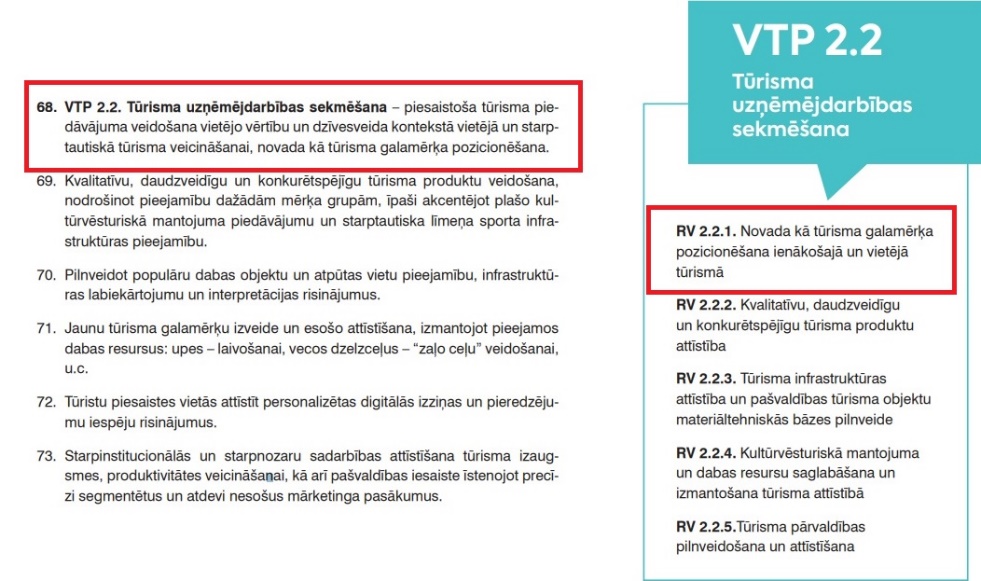 68. VTP 2.2. Tūrisma uzņēmējdarbības sekmēšana – piesaistoša tūrisma piedāvājuma veidošana vietējo vērtību un dzīvesveida kontekstā vietējā un starptautiskā tūrisma veicināšanai, novada tūrisma galamērķu pozicionēšana.RV 2.2.1. Novada tūrisma galamērķu popularizēšana ienākošajā un vietējā tūrismā. Priekšlikums atbalstāms. 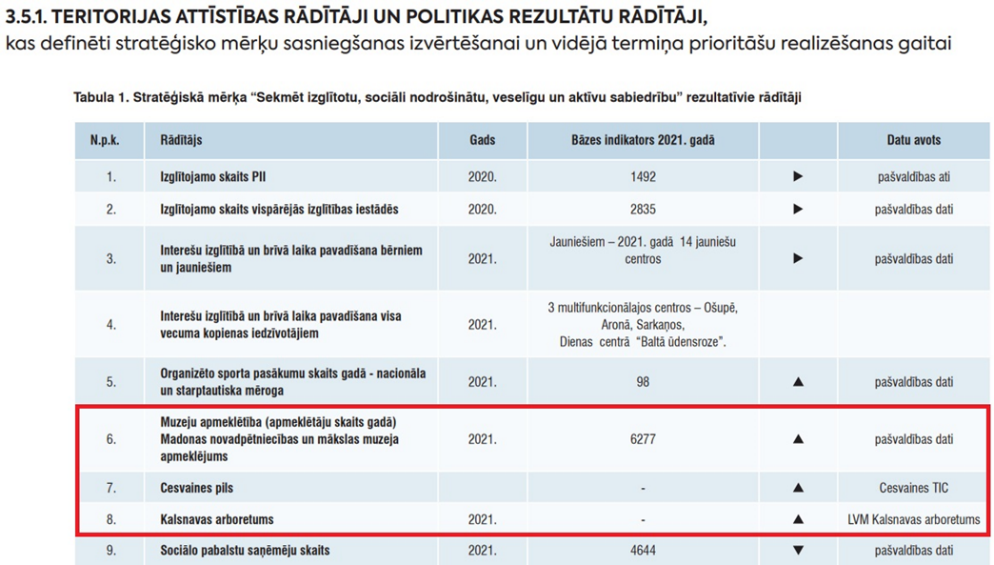 Labot uz:6. / Tūrisma objektu skaits / 2021 / 244 / pašvaldības dati7. / Tūrisma objektu apmeklētāju skaits gadā / 2020 / Madonas novadpētniecības un mākslas muzejs -15189, Cesvaines pils -13211, LVM Kalsnavas arboretums -10832, R.Blaumaņa muzejs “Braki” -7300, Lubāna mitrāja informācijas centrs -4653, / Tūrisma objektu dati8. – dzēst!Priekšlikums atbalstāms.Nr.PriekšlikumsKomentāri1.7.lapā teikums, ka jaunajā novadā ir 13 muzeji ir nepareizs un maldinošs, jo kultūras mantojuma objekti, kas atbilst Muzeju likuma 7. pantam par to, ko var saukt par muzeji, ir tikai 6:Madonas novadpētniecības un mākslas muzejs (akreditēts)R.Blaumaņa memoriālais muzejs “Braki” (akreditēts)Brāļu Jurjānu memoriālais muzejs “Meņģeļi” (akreditēts)A.Bieziņa muzejs (Medicīnas Vēstures muzejs, akreditēts)J.Zābera muzejs “Vecais Ceplis” (neakreditēts)Sausnējas pagasta vēstures muzejs “Līdumi” (neakreditēts)Ir ļoti svarīgi saukt kultūras mantojuma objektus atbilstošos nosaukumos, kā to paredz Muzeju likuma 7. pants (https://likumi.lv/ta/id/124955-muzeju-likums_ ). Pārējie objekti (piemiņas telpas vai istabas, memoriālās vietas, ekspozīcijas u.t.t.) ir kultūras mantojuma objekti (Muzeju likuma 15.pants)Tādēļ vajadzētu labot, ka novadā ir 6 muzeji, kā arī vairāki ievērojami kultūras mantojuma objekti.Priekšlikums ņemts vērā. Madonas novada IAS 1.1.sadaļas “Novada vizītkarte – 2021” punkts precizēts, nosakot, ka “Novadā ir 19 pašvaldību dibinātas kultūras pasākumu iestādes (kultūras nami un tautas nami), kā arī 15 brīvdabas estrādes, 6 muzeji, vairāki ievērojami kultūras mantojuma objekti un 30 publisko bibliotēku tīkls”. 2.Jautājums par enkurobjektiem (25.lapa, 71.punkts), kādēļ kā muzejiskais enkurobjekts ir izvēlēts R.Blaumaņa memoriālais muzejs “Braki”? Ja skatāmies pēc nozīmes un devuma, novada reģionālais un centrālais muzejs ir Madonas novadpētniecības un mākslas muzejs. Tā ir ļoti nevienlīdzīga un nepamatota izvēle. Drīzāk enkurobjekti var būt visi trīs novada akreditētie muzeji: Madonas muzejs, “Braki”, “Meņģeļi”.Priekšlikums netiek ņemts vērā.Ņemot vērā, ka novada teritorija ir bagāta ar dabas un kultūrvēsturiskajām teritorijām, telpiskajā struktūrā netiek attēloti visi dabas, rekreācijas un kultūrvēsturiski nozīmīgi objekti un teritorijas, bet tajā tiek akcentēti tie objekti, kuru pastāvēšana būtiski ietekmē apkārtējo teritoriju attīstību un novada atpazīstamību plašākā mērogā. Papildus tam, šīs vietas noteiktas ņemot vērā sabiedrības asociācijas ar Madonas novadu.  3.Madonas pilsētā kā vienīgais enkurobjekts ir izvēlēts Smeceres sils. Ir labi, ka domājam par sportisku un fiziski veselu pilsētu, tomēr mēs varam lepoties ar kultūru, kas Madonai ir ļoti izteikta un, kuru attīstot, būtu liels potenciāls izvērst plašāku attīstību. Ir nepieciešams attīstīt bijušo Biržu muižas teritoriju, Madonas novadpētniecības un mākslas muzeju ar unikālām Izstāžu zālēm (virsgaismas apgaismojums), ar graviņu, Madonas novada bibliotēku, skatu platformas vietu pie nefunkcionējošā ūdenstorņa, parka kalnu, Madonas Valsts ģimnāziju. Biržu muižas teritorijai ir Madonas pilsētas sākums ar unikālu un vērtīgu vēsturisko, kultūras un dabas stāstu. Tāpat te atrodas bijušās muižas ēkas. Veidojot šo teritoriju par kultūras, izglītības, vēstures un dabas vietu, attīstot un aicinot piedalīties tās attīstībā radošos uzņēmējus, ir potenciāls Madonas pilsētai piesaistīt jaunus cilvēkus, tūristus, jaunus uzņēmējus, kuri vēlētos savu piedāvājumu veidot tieši Madonā.Skatīt komentāru pie 2.priekšlikuma punkta.Nr.Priekšlikumi/ komentāriKomentāri1) Vai dokumenti ir izstrādāti kvalitatīvi? Kādi ir kritēriji kvalitatīviem dokumentiem?2) Dokumentos ir ļoti daudz ortogrāfijas kļūdu, kas apgrūtina satura uztveršanu. Tā ir necieņa pret valodu un lasītāju. Lūdzu labot visas kļūdas! Nenorādīšu tos simtus, man par to neviens nemaksā. Viens piemērs. Ērgļu pagasta administratīvais centrs ir Ērgļu ciems (zaudēja pilsētciemata statusu 1990.gadā), otra padzīvotā vieta ir Katrīna.3) Faktu kļūdas. Nu nav tādas upes kā Valoda vai dzimtas Jurjāņu dzimtas. Ir Valola un Jurjānu dzimta. Lūdzu labot arī uzņēmuma nosaukumus, pareizi ir SIA "Mailīšu Fabrika". 4) Tekstā Ērgļi ir kā pagasts, ciems, pilsētciemats, apvienības pārvalde, pagasta pārvalde. Vai ir skaidri kritēriji, kad tekstā tiek lietots katrs no šiem jēdzieniem?5) Kur tekstā ir nodefinēta Madonas novada vīzija? Vai tāda vispār ir? 6) Vai Madonas novadam nav svarīgs fakts, ka šeit ir sākums skolēnu dziesmu svētku tradīcijai?7) Kāds pamatojums ir peldvietas izveidei pie Pulgošņa ezera? Tā ir vairāk nekā 50000 EUR izšķērdēšana, gulbju ģimenes iznīcināšana, daļas no Meņģeļu teritorijas degradēšanas. Braku ainava jau ir sabojāta, vai tiešām nepieciešams to izdarīt arī otrā muzejā? 8) Vai ir iespējams apsvērt turpināt Ērgļu parka teritorijas labiekārtošanu? Skatoties no tilta upes tecēšanas virzienā Ogres labajā krastā izrakt dīķi, kuram no upes ierīkot ietekošo kanālu un iztekošo kanālu, tādējādi nodrošinot ūdens apmaiņu dīķī. Dīķim, protams var ierīkot peldvietu, ģērbtuves, tualetes. Mēs iegūstam peldvietu un atpūtas vietu Ērgļos, nevis 5 km no Ērgļiem.9) Ir uzsvērti 34 virzieni. Lūdzu norādīt, katram virzienam pretī investīciju plānā iekļautos projektus. Jautājums ir - vai investīciju projekti nosedz visus rīcību virzienus?10) Kādi ir kritēriji tam, lai kādu uzņēmumu iekļautu sadaļā "mājražošana" vai "amatniecība, radošās darbnīcas"? 11) Pielikumā Nr.2, pēc kādiem kritērijiem sadaļās tiek sakārtoti uzņēmumi, apskates objekti? Alfabēta kārtībā tas nav.12) Ērgļos nav norādīts, ka ir Mākslas un mūzikas skola, vai to paredzēts likvidēt?13) Vai Sausnējai nekas nebija pieprasīts un vajadzīgs?14) Kopš kura laika Madonas novadā ir Alauksts?15) Kādi ieguvumi no šiem dokumentiem skolēnam, strādājošajam, pensionāram un uzņēmumam?Kritērijus ir noteicis Vidzemes plānošanas reģions, vērtējot izstrādātos Madonas novada IAS un Madonas novada AP projektus jeb 1.redakcijas. Saskaņā ar Ministru kabineta 14.10.2014. noteikumos 628 “Noteikumi par pašvaldību teritorijas attīstības plānošanas dokumentiem noteikto”, Vidzemes plānošanas reģions par pašvaldību ilgtspējīgas attīstības stratēģiju un attīstības programmu sniedz atzinumu. Abos pašvaldībā saņemtajos atzinumos, gan par Madonas novada AP, gan par Madonas novada IAS, Vidzemes plānošanas reģions ir norādījis vēlamos precizējumu vai nepilnības, tomēr kopumā reģions atbalsta abu Madonas novada plānošanas dokumentu virzīšanu apstiprināšanai Madonas novada domē. Madonas novada vīzija ir definēta Madonas novada IAS 2.1. sadaļā “Novada ilgtermiņa attīstības redzējums jeb vīzija”.Faktu, neprecizitātes un noformējuma kļūdas dokumentos iespēju robežās  ir labotas.Skolēnam, strādājošajam, pensionāram un uzņēmumam vai kādai citai interešu grupai ieguvumi šādu dokumentu izstrādē ir saistīti ar iespēju līdzdarboties pašvaldības politikas noteikšanā (izteikt viedokli, priekšlikumus, viedokļus rakstiski un sanāksmēs), kā arī būt informētam par tuvākā un tālākā periodā plānotajām aktivitātēm, projektiem, mērķiem un rīcībām.Nr.Priekšlikums/ komentāriKomentāriĒrgļos pasniedzu sporta nodarbības (bērnudārzā "Pienenīte"), izpētot dokumentus, ievēroju, ka bērnudārzam plānots attīstīt sporta laukumu. Priekšlikums saistībā ar inventāru - netērēt naudu liekām, masīvām konstrukcijām, kuras ir bezvērtīgas, maksā dārgi un labums īsti nekāds, bet atvēlēt finanses pamatinventāram. Šobrīd tas ir pārsvarā ir no PSRS laikiem vai nepietiekams. Ja ir ideja ieguldīt naudu bērnudārza sporta laukumam, tad noteikti ir jāattīsta pamatvērtības, laukums, kur skriet, mācīties un pilnveidot visas pamatkustības, neliels skrejceliņš ar segumu, tāllēkšanas bedre, var būt kādi šķēršļi nelieli, kur uzkāpt, uzlekt utt., lai mācītos pamatlietas mazajiem ir nepieciešams "normāls" inventārs, futbola bumbas, raketes, mazās bumbas, labi futbola vārti (nevis lētākie, kuri jūk ārā), florbola nūjas, vingrošanas nūjas, vingrošanas paklājiņi utt. Priekšlikums pieņemts zināšanai. Papildus atzīmējams, ka atsevišķi inventāri sporta nodarbībām laika gaitā var tikt iegādāti arī ārpus investīciju plānā paredzētā. Nr.Priekšlikumi/ komentāriKomentāriIepazīstoties ar Madonas domes amatpersonu izstrādātajām stratēģijām, rodas sekojoši jautājumi un iebildumi, kurus, lūdzu, iekļaut sabiedrības pārstāvju viedokļu apkopojumā un norādīt pie iebildumiem:1. stratēģijās nav norādīti darba grupās iekļauto amatpersonu vārdi, tādēļ nav skaidrs, kuras amatpersonas un no kādām iestādēm tika uzaicinātas iesaistīties stratēģiju izstrādē kā eksperti un tātad ir arī atbildīgi par konkrēto rezultātu;2. Ļoti vāja un nemanāma kultūras sadaļa. Madonas novads vienmēr ir lepojies ar kultūras senajām tradīcijām, tādēļ nav saprotams lēmums tik mazu un nenozīmīgu vietu atvēlēt novada attīstības stratēģija kultūrai, kultūrvietām, kultūras pasākumiem;3. Kā potenciāli attīstītas vietas netiek skatītas, piemēram, H.Medņa muzejs, kurā ieguldīts 0,5milj. eiro... nav stratēģijā paredzēta Madonas muzeja pilnīga renovācija, lai gan tā ir akūta nepieciešamība, jo esošās telpas ir novecojušas, nepieejamas cilvēkiem ar kustību traucējumiem, atsevišķas lietas, piemēram, elektroinstalācijas jau tagad ir bīstamas. Muzejs pilnīga, vienlaicīga kā pilna ēkas/ visu telpu kompleksa renovācija ir absolūta nepieciešamība. Ieteiktu muzeju un bibliotēku skatīt kopā ar MVĢ, kas kopā varētu veidot brīnišķīgu Madonas kultūras kvartālu, ar atvērtu iekšpagalmu un lokveida koka tiltiem pār graviņu un ielu pretī mežniecībai...netiek domāts kā veiksmīgāk izmantot Madonas muzeja Izstāžu zāles, kas ir unikālas Latvijas mērogā!3. nav iekļauti, analizēti dati par tūrismu, trūkst ideju kā Madonu un novadu padarīt iekārojamāku tūristiem no Latvijas un ārzemēm, trūkst labu reklāmas bukletu vācu valodā. Ērgļi (Olte un Ko) un Cesvaine ir pilnībā izgriezusi pogas Madonai tūrisma ziņā. 4. Skaisti vārdi par speciālistu un jauniešu piesaisti, taču realitāte ir cita. Blakus novadi pārvilina labākos speciālistus, kas ir jāatzīst kā problēma. Novadam ir problēmas piesaistīt kvalificētu darba spēku. 5. Zemais atalgojums novadā - nav konkurētspējīgs ar kaimiņu novadiem, jo īpaši pašvaldības iestādēs. Lūdzu, kā piemēru apskatieties, cik darbinieki ir pēdējo 2-3 gadu laikā ir aizgājuši no darba Madonas muzejā... 6. Katastrofāls dzīvojamais fonds Madonā - pašvaldība nerisina jautājumu par akūtu nepieciešamību būvēt īres namus Madonā. Ir ļoti liels pieprasījums pēc dzīvokļiem, cilvēki aizbrauc no novada, neatgriežas, jo nav kur dzīvot! Dzīvojamā fonda paplašināšanai būtu jābūt absolūtai prioritātei stratēģijā!7. Sports kā vienīgā prioritāte un novada "seja". Neesmu pret sportu, bet, lūdzu, sniedziet detalizētu paskaidrojumu, ko pašvaldība un tās iedzīvotāji iegūst no tik milzīgu līdzekļu ieguldīšanas Smeceres silā? Līdzvērtīgi būtu jāattīsta kultūra.8. Zems ES fondu līdzekļu piesaistes līmenis projektos.9. Konkursu nerīkošana pašvaldības iepirkumiem, piemēram, par būvprojektu izstrādi.10. Kur ir plāni par peldbaseina būvniecību, estrādi, mūzikas skolu, utt. Lūdzu, visiem projektiem atklātus konkursus.11. Visa novada attīstība un investīcijas tiek virzītas ierastajā Bērzaunes - Kalsnavas virziena. Var jau, protams, to saprast, bet, lūdzu, ne tik uzkrītoši. Tiek ignorēts vienmērīgs novada attīstības princips.12. Lūdzu, apskatieties citu novadu attīstības stratēģijas. Diemžēl Madona paliek arvien provinciālāka, bez ambīcijām, iedzīvotājiem, zemām algām un principu, ka tik vakance aizpildīta. 13. Madonas novads ir mans novads un ļoti ceru uz tā attīstību..., lai gan esmu to skaitā, kas bijuši spiesti Madonu atstāt. Priekšlikumu paskaidrojums.Madonas novada IAS un Madonas novada AP izstrādes ietvaros sagatavots atsevišķs sējums “Pārskats par sabiedrības iesaisti”, kurā var iepazīties ar organizētajiem sabiedrības līdzdalības pasākumiem, tai skaitā pārskata pēdējā lapā uzskaitīti iesaistīto personu vārdi un uzvārdi.Attiecībā par dzīvojamo fondu, šādu jautājumu risināšanai būtu izstrādājams atsevišķs tematiskais plānojums. Papildus tam, šie jautājumi varētu tikt vērtēti izstrādājot jauno Madonas novada teritorijas plānojumu (teritorijas plānojumu plānots izstrādāt līdz 2025.gadam).Nr.Priekšlikums/ precizējumiKomentāriLūdzu veikt izmaiņas IP: RV 1.3.2. Brāļu Jurjānu muzeja "Meņģeļi" infrastruktūras uzlabošana:
indikatīvā summa 40 000 EUR,
pašvaldības budžets 20 000 EUR,
Eiropas struktūrfondu finansējums 15 000,
finansējums 2022 - 15 000 EUR,
uzsākšanas laiks 2022.Būtu jauki, ja Madonas novada Rīcību plānā R37 parādītos arī Brāļu Jurjānu memoriālā muzeja “Meņģeļi” vārds. Vides objekta “Dziesmu kalns” atjaunošana, niedru jumtu atjaunošana 2 ēkām, tiltiņa atjaunošana, muzeja teritorijas labiekārtošana un ekspozīcijas atjaunošana.Priekšlikums daļēji ņemts vērāAP investīciju plānā investīcija netiek iekļauta, finansējuma trūkuma dēļ.AP rīcību plānā R37 tiek papildināta.Nr. Dok. Konkrētais dok. punkts, lpp. Priekšlikums vai iebildums Iesniedzēja pamatojums Komentāri1.IP(Investīciju plāns)121.punkts, 24.lppPriekšlikums mainīt projekta nosaukumu no “Burova muzeja kolekcijas pārcelšana uz Vestienas ciemu” uz “Leļļu vecmeistara A.Burova kolekcijas pārcelšana uz Vestienas muižu un Vestienas pagasta vēsturiskās telpas izveide”.Muzeja pārcelšana, A.Burova leļļu muzeja izveidošana rada juridiski plašas prasības, kas saistās ar lielām izmaksām, tādēļ šajā gadījumā ērtāk projektu nosaukt par Vestienas pagasta vēstures telpas izveidi. Muzejam kā iestādei ir plašāks skatījums uz visu vēsturi, kur tiek saglabāts viss kultūras mantojumus.Priekšlikums ņemts vērā2.IP(Investīciju plāns)174.punkts, 33.lppPriekšlikums dīķa tīrīšanu veikt visiem trijiem dīķiem, kas atrodas ap Vestienas muižu.Nepieciešams palielināt finansējuma avotu, pat ja tiks tīrīts tikai viens dīķis gar ceļu. Ar norādītajiem 20 000 EUR dīķa tīrīšanu nebūs iespējams veikt.Purvu ap Vestienas muižu neaudzēt, ir jāpiesaista un jāparedz finansējums visas Vestienas muižas dīķu sistēmas attīrīšanai.Saglabāt ūdensrozes dīķos, tās rada skaistu dabas ainavu un gleznu uz dīķiem.Gar dīķi, kas atrodas pie braucamā ceļa izveidot norobežojumu, kas mazinātu riskus iebraukt dīķī.Priekšlikums netiek ņemts vērāPašreizējā Madonas novada AP Investīciju plānā finansiālu apsvērumu dēļ, šāds projekts nav iekļauts, bet norādāms, ka Investīciju plāns katru gadu ir aktualizējams, un šāda projekta realizēšanu, ņemot vērā Madonas novada AP rīcības plānā noteikto RV 1.3.1. “Materiālā un nemateriālā kultūras mantojuma saglabāšana un attīstīšana” neizslēdz.3.IP(Investīciju plāns)Priekšlikums paredzēt finansējumu energoefektīvam Nākotnes un Eglīšu ielas apgaismošanas projektam.Esošais ielu apgaismojums atrodas uz Sadales tīkliem piederošas stabu līnijas, ko plāno tuvākā laikā demontēt un tā rezultātā Nākotnes un Eglīšu ielas iedzīvotāji paliek bez apgaismojuma.Priekšlikums ņemts vērāVisā Madonas novada ciemu teritorijās plānots energoefektīva apgaismojuma ieviešana.  AP Investīciju plānā – “LED ielu apgaismojuma izveide Madonas novada apdzīvotās vietās”4.IP(Investīciju plāns)Priekšlikums paredzēt finansējumu investīciju projektam Vestienas pagastā - Gājēju celiņš no Vestienas pagasta mājas līdz Eglīšu ielai.Vestienas pagasta teritorijā vislielākā cilvēku plūsma notiek uz autoceļa V884, posmā no Vestienas pagasta mājas līdz Eglīšu ielai. Cilvēku drošības un ērtību labad ir nepieciešams izveidot gājēju celiņu. Šajā posmā notiek intensīva kustība, pārvietojas skolēni, bērnudārza audzēkņi, pagasta iedzīvotāji un pagasta viesi, kā arī cilvēki, kas brauc cauri pagastam, piemēram, uz Gaiziņu, tiek organizēti  tautas nama pasākumi, kuru laikā drošība ir īpaši apdraudēta. Arī lietus laikā uz ceļa krājas ūdens, tādejādi cilvēki tiek aplieti.Priekšlikums pieņemts zināšanai Pašreizējā Madonas novada AP Investīciju plānā finansiālu apsvērumu dēļ, šāds projekts nav iekļauts, bet norādāms, ka Investīciju plāns katru gadu ir aktualizējams, un šāda projekta realizēšanu, ņemot vērā Madonas novada AP rīcības plānā noteikto AP rīcības plānā noteikto RV 3.1.1. “Gājēju, velo satiksmes un transporta infrastruktūra”, neizslēdz.5.IP(Investīciju plāns)Priekšlikums paredzēt finansējumu investīciju projektam Vestienas pagastā - Gājēju celiņš no Vestienas pagasta mājas līdz Kāla ezera publiskajai peldvietai. Vasaras sezonā aktīva cilvēku plūsma notiek no pagasta mājas līdz Kāla ezera publiskajai peldvietai. Šajā ceļa posmā veidojoties aktīvai cilvēku plūsmai tiek apdraudēta satiksmes drošība un tiek apdraudēti tie cilvēki, kas pārvietojas pa šo ceļu kājām. Negaidīt nelaimes gadījumus un nodrošināt gājējiem drošu pārvietošanos uz Vestienas publisko peldvietu. Gājēju celiņš ļaus attīstīt arī vienīgo publisko peldvietu Vestienas pagastā.Priekšlikums pieņemts zināšanai Pašreizējā Madonas novada AP Investīciju plānā finansiālu apsvērumu dēļ, šāds projekts nav iekļauts, bet norādāms, ka Investīciju plāns katru gadu ir aktualizējams, un šāda projekta realizēšanu, ņemot vērā Madonas novada AP rīcības plānā noteikto AP rīcības plānā noteikto RV 3.1.1. “Gājēju, velo satiksmes un transporta infrastruktūra”, neizslēdz.6.IP(Investīciju plāns)Priekšlikums paredzēt finansējumu investīciju projektam Vestienas un Bērzaunes pagastos - velo celiņš no Bērzaunes uz Vestienu un no Vestienas uz Gaiziņkalnu.Madonas novada attīstības plāns paredz plašu velo ceļu attīstības tīklu Madonas novadā. Vestienas pagasts Madonas novadā tiek pozicionēts kā pagasts, kur attīstīt tūrismu, tāpēc būtu tikai loģiski, ka no Vestienas pagasta līdz Gaiziņkalnam būtu izveidots velo celiņš. Paredzēt velo ceļu attīstību no Bērzaunes uz Vestienu un no Vestienas uz Gaiziņkalnu. Gaiziņkalna virsotne tiek atzīta par Madonas novadam nozīmīgu vides objektu. Šī velo ceļa tīkla attīstība ļaus savienot Madonas novadu ar Madonas novadam un visai Latvijai nozīmīgo Gaiziņkalna virsotni.Priekšlikums pieņemts zināšanai Pašreizējā Madonas novada AP Investīciju plānā finansiālu apsvērumu dēļ, šāds projekts nav iekļauts, bet norādāms, ka Investīciju plāns katru gadu ir aktualizējams, un šāda projekta realizēšanu, ņemot vērā Madonas novada AP rīcības plānā noteikto AP rīcības plānā noteikto RV 3.1.1. “Gājēju, velo satiksmes un transporta infrastruktūra”, neizslēdz.7.IP(Investīciju plāns)Priekšlikums paredzēt finansējumu investīciju projektam Vestienas pagastā - norādes zīmes uz apskates objektiem un veco norādes zīmju atjaunošana.Norādes uz reģionālas nozīmes interešu objektiem palīdzēs organizēt tūristu plūsmu Vestienas pagastā. Savdabīga norādes zīmju dizaina izveide ir svarīga pagasta identitātes veidošanai un tūristu piesaiste.Priekšlikums pieņemts zināšanai 8.IP(Investīciju plāns)Priekšlikums paredzēt finansējumu investīciju projektam Vestienas pagastā - Vestienas muižā otrajā stāvā esošo telpu pārveide par dzīvokļiem, reģistrēt tos kā dzīvokļus. Vestienas muižā esošo 4 dzīvokļu remonts.Vestienas pagastā nav pieejams dzīvokļu fonds. Dzīvokļi nepieciešami iedzīvotājiem, kuri stāv rindā pēc dzīvokļiem un dzīvokļu nepieciešami kā labs jauno speciālistu piesaistīšanas veids. Pagasta uzņēmēji jau šobrīd sastopas ar grūtībām piesaistīt darbiniekus, jo trūkst dzīvojamais fonds, kur darbiniekus izmitināt. Tādā veidā tiek bremzēta ekonomiskā attīstība. Priekšlikums pieņemts zināšanai 9.IP(Investīciju plāns)Priekšlikums paredzēt finansējumu investīciju projektam Vestienas pagastā - Vestienas tautas nama – 2.stāva zāles grīdas atjaunošana, kino telpas remonts, 1.stāvā elektrības instalācijas nomaiņa, ieejas durvju un jumtiņa nomaiņa, ieejas kāpņu betonēšana. Vēsturisko kāpņu atjaunošana/projekts. Fasādes atjaunošana.Vestienas tautas nams ir Vestienas pagastam augstas nozīmes objekts un kultūras centrs. Šī nozīmīgā kultūras centra apsaimniekošana notikusi nesaimnieciski. Kultūras telpas ir degradētas, tās neatbilst mūsdienu prasībām un apdraud apmeklētāju drošību, kas ir novedis līdz tam, ka telpas vairs nav lietojamas. Šī situācija rada kauna izjūtu par Vestienu un Madonas novadu kopā.Priekšlikums pieņemts zināšanai 10.IP(Investīciju plāns)Priekšlikums paredzēt finansējumu investīciju projektam Vestienas pagastā - Vestienas pagasta estrāde- jaunu kāpņu izbūve no estrādes uz ezeru. Estrādes balkona atjaunošana. Estrādes WC rekonstrukcija.Kāpnes nepieciešamas gājēju celiņam, kas nodrošinās pieeju pie Salāja  ezera. Estrādes balkoniņš ir ar bojātu jumta segumu. Bojāts jumta segums noved pie bojātām nesošajām konstrukcijām, kas rada apdraudējumu cilvēku drošībai.Nepieciešama WC rekonstrukcija, civilizēta un mūsdienu prasībām atbilstoša WC, nepieciešama nepārtrauktas pieejamības publiskā WC. Priekšlikums pieņemts zināšanai 11.IP(Investīciju plāns)Priekšlikums paredzēt finansējumu investīciju projektam Vestienas pagastā - Vestienas muižas gatves asfaltēšana. Vestienas mūra (pacēluma) saglabāšana. Muižas centrālā uzbraukuma daļa. Muižas komplekss ir nozīmīgākais pagasta apskates un tūrisma piesaistes objekts. Šī apskates un tūrisma objekta uzturēšanai un attīstībai jāparedz finansiālie līdzekļi, nevis jāignorē šī objekta eksistence līdz brīdim, kamēr kāds aktīvi sāk iesaistīties cīņā par šī objekta attīstību. Objektam jāparedz reģionāla nozīmīguma pakāpe.Priekšlikums pieņemts zināšanai 12.IP(Investīciju plāns)Priekšlikums paredzēt finansējumu investīciju projektam Vestienas pagastā - Parka ielas asfaltēšanaMadonas novada attīstību plāns paredz visa novada līdzsvarotu teritorijas attīstību. Līdzsvarotai teritorijas attīstībai nepieciešama arī Vestienas pagasta ielu tīkla attīstība un asfalta seguma uzklāšana. Asfalta segums ļauj samazināt ceļa uzturēšanas izmaksas ilgtermiņā. Minētās ielas tehniskais stāvoklis dotajā brīdī neatbilst mūsdienu prasībām.Priekšlikums pieņemts zināšanai 13.IP(Investīciju plāns)Priekšlikums paredzēt finansējumu investīciju projektam Vestienas pagastā - Vestienas muižas parka un ēkas izgaismošanaMuiža ir lielākais un nozīmīgākais pagasta apskates un piesaistes objekts. Muižas kompleksa izgaismošana radīs iespēju piesaistīt tūristus arī diennakts tumšajā laikā un periodā, kad tūristu pieplūdums ir vismazākais, piemēram, oktobris, novembris. Nozīmīgu arhitektūras objektu izgaismošana notiek visā novadā un Vestienas muiža ir arhitektūras piemineklis, kuras uzturēšanai ir jāparedz līdzekļi arī turpmākajiem 5 gadiem.Priekšlikums pieņemts zināšanai 14.IP(Investīciju plāns)Priekšlikums paredzēt finansējumu investīcijām Vestienas pagastā - pašvaldības grants ceļu atjaunošana.Kopš Latvijas Republikas atjaunošanas ir pagājuši 30 gadi. Šo 30 gadu laikā lielākā daļa grants ceļiem Vestienas pagastā ne reizi nav paredzēti grants ceļu seguma atjaunošana un ceļa profila atjaunošana. Tas ir novedis līdz tam, ka liela daļa Vestienas pagasta grants ceļi ir uz sabrukšanas robežas. Greiderēšanas politika novedusi līdz sabojātam ceļa profilam. Tā ir situācija, kad ceļa apmales ir paceltas par 200 līdz 500 mm virs ceļa, kas noved līdz tam, ka ūdens stāv uz ceļa. Ceļa segums izmirkst, nežūst un izjūk. Ceļa segums jāatjauno reizi 7 gados. Katru gadu grants ceļam jālāpa bedrītes, pieberot ar svaigu granti. Ceļa seguma kvalitātei aktīvi jāseko līdzi. Priekšlikums pieņemts zināšanai Nr.PriekšlikumsKomentāri1.ATTĪSTĪBAS PROGRAMMA 2021.-2027. GADAM18.lpp. VTP3.2 79.punktu izteikt šādā redakcijā:“Ūdenssaimniecības sistēmas attīstība – tīklu un iekārtu rekonstrukcija,  jaunu tīklu un iekārtu izbūve, nodrošinot kvalitatīva dzeramā ūdens piegādi un atbilstošu notekūdeņu attīrīšanas kvalitāti, kā arī mazinot vides piesārņojuma risku, uzlabota pakalpojumu pieejamība, nodrošinot pieslēgumu skaita pieaugumu.”18.lpp. VTP3.2 81.punktu izteikt šādā redakcijā:“Inovatīvu projektu realizēšana komunālo pakalpojumu jomā. Viedo tehnoloģiju un energoefektivitātes risinājumu ieviešana novada siltuma un ūdensapgādes uzskaites sistēmās. Notekūdeņu dūņu pārstrādes centra izveidošana, kas veicinātu ilgtspējīgu notekūdeņu apsaimniekošanu visā novada teritorijā..Priekšlikumi (precizējumi) ņemti vērā.RĪCĪBU PLĀNS 2021.-2027. GADAM 27.lpp. R160 plānotie rezultatīvie rādītāji, lūgums izteikt šādā redakcijā“Centralizēto ūdensapgādes un kanalizācijas pakalpojumu attīstība atbilstoši vajadzībām un iespējām, īstenoti projekti ūdenssaimniecības sistēmas attīstībai, tīklu un iekārtu rekonstrukcija , jaunu tīklu un iekārtu izbūve, nodrošinot kvalitatīva dzeramā ūdens piegādi un atbilstošu notekūdeņu attīrīšanas kvalitāti, kā arī mazinot vides piesārņojuma risku. Pieslēgumu skaita pieaugums un uzlabota pakalpojumu pieejamība.. Nodrošināta decentralizētajās kanalizācijas sistēmās savākto notekūdeņu izsekojamība.”27.lpp. R164 plānotie rezultatīvie rādītāji, lūgums izteikt šādā redakcijā:“Novadā ieviesti energoefektivitātes un video tehnoloģiju risinājumi siltuma un ūdensapgādes sistēmā, t.sk.pakalpojumu uzskaites jomā.”Priekšlikumi (precizējumi) ņemti vērā.INVESTĪCIJU PLĀNS 2021.-2024. GADAMVTP 3.2. Komunālo pakalpojumu uzlabošana lūgums papildināt ar vēl vienu aktivitāti/projekta nosaukumu“Viedo tehnoloģiju ieviešana ūdensapgādes pakalpojuma uzskaitē Lubānā.”Indikatīvā summa (Euro) 57 115,-Pašvaldības budžets 57 115,-Uzsākšanas laiks 2022g.Projekta saturs / plānoto darbību rezultāti / rezultatīvie rādītāji – ūdenssaimniecības pakalpojuma uzskaite atbilstoši normatīvo aktu prasībām.Atbildīgais/ partneris Madonas ūdensRV 3.2.1.Lūgums aktivitātē Nr.52 (11.lpp) no  kolonnas atbildīgais/partneris svītrot Madonas ūdens. (minētais projekts nav Madonas ūdens apkalpes zonā)Priekšlikums ņemts vērā.Nr. Dok. Priekšlikums vai iebildums Iesniedzēja pamatojums Komentāri1.AP R.V.1.1.3.SM1 Sekmēt izglītotu, sociāli nodrošināt, veselīgu un aktīvu sabiedrību.VTP1  Ventilācijas sistēmas izbūve Lubāna vidusskolā apm. 200 000 (izmaksas tiks precizētas)Skolā, kas celta 1965.g., ir ierīkota tikai dabīgā ventilācija (gaisa padeve pa speciāli ierīkotiem kanāliem un ierīcēm bez mehānisma, kas gaisu kustina). Mācību telpu pēc katras mācību stundas vēdina vismaz 10 minūtes (ziemā – vismaz 5 minūtes). Gaiteni, atpūtas un rekreācijas telpu pēc katra starpbrīža vēdina vismaz 10–20 minūtes (ziemā – vismaz 5 minūtes), paredz Ministru kabineta noteikumu Nr. 610 “Higiēnas prasības izglītības iestādēm, kas īsteno vispārējās pamatizglītības, vispārējās vidējās izglītības, profesionālās pamatizglītības, arodizglītības vai profesionālās vidējās izglītības programmas” 39. punkts. Esošajā situācijā to ir ļoti grūti nodrošināt.Priekšlikums ņemts vērā.2.AP RV1.1.3.SM1 Sekmēt izglītotu, sociāli nodrošināt, veselīgu un aktīvu sabiedrību.VTP1  Kanalizācijas sistēmas nomaiņa (izmaksas tiks precizētas, ja tiks saņemta informācija par pasākuma iekļaušanu investīciju plānā)Ņemot vērā, ka ēka ir celta 1965.gadā un kanalizācijas sistēma šajos gados nav renovēta, tā ir tuvu avārijas stāvoklim. Ir veikti atsevišķi nelieli remontdarbi. Tāpēc būtu nepieciešams to nomainīt.Priekšlikums pieņemts zināšanai Pašreizējā Madonas novada AP Investīciju plānā finansiālu apsvērumu dēļ, šāds projekts nav iekļauts, bet norādāms, ka Investīciju plāns katru gadu ir aktualizējams, un šāda projekta realizēšanu, ņemot vērā Madonas novada AP rīcības plānā noteikto AP rīcības plānā noteikto RV 1.1.3. “Izglītojošas, iekļaujošas un attīstošas mācību vides veidošana”,  neizslēdz.3.AP RV1.1.3.SM1 Sekmēt izglītotu, sociāli nodrošināt, veselīgu un aktīvu sabiedrību.VTP1  “Zaļās klases” demontāža vai pārbūve par bērniem drošu vidi, ko izmantot mācību un atpūtas nodrošināšanai (izmaksas tiks precizētas, ja tiks saņemta informācija par pasākuma iekļaušanu investīciju plānā)Skolas pagalmā no pagājušā gadsimta 70.gadiem atrodas ēka, kas jau estētiski neiekļaujas apkārtējā vidē, rada draudus arī izglītojamo drošībai. Ņemot vērā iepriekš teikto, ēku būtu nepieciešams demontēt vai pārveidot par telpu, kurā var notikt āra mācību procesa nodarbības. Priekšlikums pieņemts zināšanai Pašreizējā Madonas novada AP Investīciju plānā finansiālu apsvērumu dēļ, šāds projekts nav iekļauts, bet norādāms, ka Investīciju plāns katru gadu ir aktualizējams, un šāda projekta realizēšanu, ņemot vērā Madonas novada AP rīcības plānā noteikto AP rīcības plānā noteikto RV 1.1.3. “Izglītojošas, iekļaujošas un attīstošas mācību vides veidošana”,  neizslēdz.